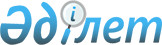 Бұқар жырау аудандық мәслихатының 31 сессиясының 2014 жылғы 24 желтоқсандағы № 4 "2015-2017 жылдарға арналған аудандық бюджет туралы" шешіміне өзгерістер енгізу туралы
					
			Мерзімі біткен
			
			
		
					Қарағанды облысы Бұқар жырау аудандық мәслихатының 2015 жылғы 29 сәуірдегі 35 сессиясының № 4 шешімі. Қарағанды облысының Әділет департаментінде 2015 жылғы 6 мамырда № 3184 болып тіркелді. Мерзімі өткендіктен қолданыс тоқтатылды
      Қазақстан Республикасының 2008 жылғы 4 желтоқсандағы "Қазақстан Республикасының Бюджет кодексі" Кодексіне, Қазақстан Республикасының 2001 жылғы 23 қаңтардағы "Қазақстан Республикасындағы жергілікті мемлекеттік басқару және өзін-өзі басқару туралы" Заңына сәйкес аудандық мәслихат ШЕШІМ ЕТТІ:
      1. Бұқар жырау аудандық мәслихатының 31 сессиясының 2014 жылғы 24 желтоқсандағы № 4 "2015-2017 жылдарға арналған аудандық бюджет туралы" шешіміне (нормативтік құқықтық актілерді мемлекеттік тіркеу Тізілімінде № 2904 болып тіркелген, 2015 жылғы 23 қаңтардағы "Әділет" ақпараттық-құқықтық жүйесінде жарияланған) келесі өзгерістер енгізілсін:
      1) 1-тармақ келесі редакцияда мазмұндалсын: 
      "1. 2015-2017 жылдарға арналған аудандық бюджет 1, 2 және 3 қосымшаларға сәйкес, оның ішінде 2015 жылға келесі көлемдерде бекітілсін:
      1) кірістер – 5 131 588 мың теңге, оның ішінде:
      салықтық түсімдер бойынша – 1 502 757 мың теңге;
      салықтық емес түсімдер бойынша – 18 866 мың теңге; 
      негізгі капиталды сатудан түсетін түсімдер бойынша – 23 620 мың теңге;
      трансферттер түсімі бойынша – 3 586 345 мың теңге; 
      2) шығындар – 5 167 835 мың теңге; 
      3) таза бюджеттік кредиттеу – 107 239 мың теңге, оның ішінде:
      бюджеттік кредиттер – 124 866 мың теңге;
      бюджеттік кредиттерді өтеу – 17 627 мың теңге;
      4) қаржы активтерімен операциялар бойынша сальдо – 0 мың теңге:
      қаржы активтерін сатып алу – 0 мың теңге;
      мемлекеттің қаржы активтерін сатудан түсетін түсімдер – 0 мың теңге;
      5) бюджет тапшылығы (профициті) – алу 143 486 мың теңге;
      6) бюджет тапшылығын қаржыландыру (профицитін пайдалану) – 143 486 мың теңге, оның ішінде: 
      қарыздар түсімі – 124 866 мың теңге;
      қарыздарды өтеу – 17 627 мың теңге;
      бюджет қаражатының пайдаланылатын қалдықтары – 36 247 мың теңге.";
      2) 5-тармақ келесі редакцияда мазмұндалсын:
      "5. 2015 жылға арналған Бұқар жырау ауданы әкімдігінің резерві 30 904 мың теңге мөлшерінде бекітілсін.";
      2. көрсетілген шешімге 1, 2, 3, 4, 5, 6 қосымшалары осы шешімге 1, 2, 3, 4, 5, 6 қосымшаларына сәйкес жаңа редакцияда мазмұндалсын.
      3. Осы шешім 2015 жылдың 1 қаңтарынан бастап қолданысқа енгізіледі.  2015 жылға арналған аудандық бюджет 2016 жылға арналған аудандық бюджет 2017 жылға арналған аудандық бюджет 2015 жылға арналған республикалық және облыстық бюджеттен нысаналы трансферттер мен бюджеттік кредиттер 2015 жылға арналған аудандық бюджетті атқару барысында секвестрлеуге жатпайтын аудандық бюджеттік бағдарламаларының тізімі 2015 жылға арналған ауылдық округтар мен кенттер бойынша аудандық бюджет шығындары
      кестенің жалғасы
      кестенің жалғасы
      кестенің жалғасы
      кестенің жалғасы
      кестенің жалғасы
      кестенің жалғасы
      кестенің жалғасы
      кестенің жалғасы
      кестенің жалғасы
      кестенің жалғасы
      кестенің жалғасы
      кестенің жалғасы
      кестенің жалғасы
      кестенің жалғасы
      кестенің жалғасы
					© 2012. Қазақстан Республикасы Әділет министрлігінің «Қазақстан Республикасының Заңнама және құқықтық ақпарат институты» ШЖҚ РМК
				
Сессия төрағасы 
М. БАЗЫЛОВ
Мәслихат хатшысы 
А. ЖҮНІСПЕКОВ
Бұқар жырау
аудандық мәслихатының
35 сессиясының 2015 жылғы
29 сәуірдегі № 4 шешіміне
1 қосымша
Бұқар жырау
аудандық мәслихатының
31 сессиясының 2014 жылғы
24 желтоқсандағы № 4 шешіміне
1 қосымша
Санаты
Санаты
Санаты
Санаты
Сомасы 
(мың теңге)
Сыныбы
Сыныбы
Сыныбы
Сомасы 
(мың теңге)
Iшкi сыныбы
Iшкi сыныбы
Сомасы 
(мың теңге)
Атауы
Сомасы 
(мың теңге)
1
2
3
4
5
I. Кірістер
5 131 588
1
Салықтық түсімдер
1 502 757
01
Табыс салығы
370 142
2
Жеке табыс салығы
370 142
03
Әлеуметтiк салық
361 682
1
Әлеуметтік салық
361 682
04
Меншiкке салынатын салықтар
644 747
1
Мүлiкке салынатын салықтар
537 845
3
Жер салығы
13 537
4
Көлiк құралдарына салынатын салық
84 802
5
Бірыңғай жер салығы
8 563
05
Тауарларға, жұмыстарға және қызметтерге салынатын iшкi салықтар
119 028
2
Акциздер
6 456
3
Табиғи және басқа да ресурстарды пайдаланғаны үшiн түсетiн түсiмдер 
85 100
4
Кәсiпкерлiк және кәсiби қызметтi жүргiзгенi үшiн алынатын алымдар
27 472
08
Заңдық мәнді іс-әрекеттерді жасағаны және (немесе) оған уәкілеттігі бар мемлекеттік органдар немесе лауазымды адамдар құжаттар бергені үшін алынатын міндетті төлемдер 
7 158
1
Мемлекеттік баж
7 158
2
Салықтық емес түсiмдер
18 866
01
Мемлекеттік меншіктен түсетін кірістер
7 390
1
Мемлекеттiк кәсiпорындардың таза кiрiсi бөлiгiнiң түсiмдерi
2 540
5
Мемлекет меншігіндегі мүлікті жалға беруден түсетін кірістер
4 850
02
Мемлекеттік бюджеттен қаржыландырылатын мемлекеттік мекемелердің тауарларды (жұмыстарды, қызметтерді) өткізуінен түсетін түсімдер
125
1
Мемлекеттік бюджеттен қаржыландырылатын мемлекеттік мекемелердің тауарларды (жұмыстарды, қызметтерді) өткізуінен түсетін түсімдер
125
06
Өзге де салықтық емес түсiмдер
11 351
1
Өзге де салықтық емес түсiмдер
11 351
3
Негізгі капиталды сатудан түсетін түсімдер
23 620
03
Жердi және материалдық емес активтердi сату
23 620
1
Жерді сату
21 449
2
Материалдық емес активтерді сату 
2 171
4
Трансферттердің түсімдері
3 586 345
02
Мемлекеттiк басқарудың жоғары тұрған органдарынан түсетiн трансферттер
3 586 345
2
Облыстық бюджеттен түсетiн трансферттер
3 586 345
Функционалдық топ 
Функционалдық топ 
Функционалдық топ 
Функционалдық топ 
Функционалдық топ 
Сомасы 
(мың теңге)
Кіші функция 
Кіші функция 
Кіші функция 
Кіші функция 
Сомасы 
(мың теңге)
Бюджеттік бағдарламалардың әкiмшiсi
Бюджеттік бағдарламалардың әкiмшiсi
Бюджеттік бағдарламалардың әкiмшiсi
Сомасы 
(мың теңге)
Бағдарлама
Бағдарлама
Сомасы 
(мың теңге)
Атауы
Атауы
Сомасы 
(мың теңге)
1
2
3
4
5
6
II. Шығындар
5 167 835
01
Жалпы сипаттағы мемлекеттiк қызметтер
507 841
1
Мемлекеттiк басқарудың жалпы функцияларын орындайтын өкiлдi, атқарушы және басқа органдар
438 565
112
Аудан (облыстық маңызы бар қала) мәслихатының аппараты
13 975
001
Аудан (облыстық маңызы бар қала) мәслихатының қызметін қамтамасыз ету жөніндегі қызметтер
13 975
122
Аудан (облыстық маңызы бар қала) әкімінің аппараты
79 429
001
Аудан (облыстық маңызы бар қала) әкімінің қызметін қамтамасыз ету жөніндегі қызметтер
79 220
003
Мемлекеттік органның күрделі шығыстары
209
123
Қаладағы аудан, аудандық маңызы бар қала, кент, ауыл, ауылдық округ әкімінің аппараты
345 161
001
Қаладағы аудан, аудандық маңызы бар қала, кент, ауыл, ауылдық округ әкімінің қызметін қамтамасыз ету жөніндегі қызметтер
345 161
2
Қаржылық қызмет
11 300
459
Ауданның (облыстық маңызы бар қаланың) экономика және қаржы бөлімі
11 300
003
Салық салу мақсатында мүлікті бағалауды жүргізу
1 300
010
Жекешелендіру, коммуналдық меншікті басқару, жекешелендіруден кейінгі қызмет және осыған байланысты дауларды реттеу 
10 000
9
Жалпы сипаттағы өзге де мемлекеттiк қызметтер
57 976
459
Ауданның (облыстық маңызы бар қаланың) экономика және қаржы бөлімі
26 264
001
Ауданның (облыстық маңызы бар қаланың) экономикалық саясаттын қалыптастыру мен дамыту, мемлекеттік жоспарлау, бюджеттік атқару және коммуналдық меншігін басқару саласындағы мемлекеттік саясатты іске асыру жөніндегі қызметтер
26 264
492
Ауданның (облыстық маңызы бар қаланың) тұрғын үй-коммуналдық шаруашылығы, жолаушылар көлігі, автомобиль жолдары және тұрғын үй инспекциясы бөлімі
20 973
001
Жергілікті деңгейде тұрғын үй-коммуналдық шаруашылық, жолаушылар көлігі, автомобиль жолдары және тұрғын үй инспекциясы саласындағы мемлекеттік саясатты іске асыру жөніндегі қызметтер
20 793
013
Мемлекеттік органның күрделі шығыстары
180
494
Ауданның (облыстық маңызы бар қаланың) кәсіпкерлік және өнеркәсіп бөлімі
10 739
001
Жергілікті деңгейде кәсіпкерлікті және өнеркәсіпті дамыту саласындағы мемлекеттік саясатты іске асыру жөніндегі қызметтер
10 739
02
Қорғаныс
14 642
1
Әскери мұқтаждар
10 452
122
Аудан (облыстық маңызы бар қала) әкімінің аппараты
10 452
005
Жалпыға бірдей әскери міндетті атқару шеңберіндегі іс-шаралар
10 452
2
Төтенше жағдайлар жөнiндегi жұмыстарды ұйымдастыру
4 190
122
Аудан (облыстық маңызы бар қала) әкімінің аппараты
4 190
006
Аудан (облыстық маңызы бар қала) ауқымындағы төтенше жағдайлардың алдын алу және оларды жою
2 058
007
Аудандық (қалалық) ауқымдағы дала өрттерінің, сондай-ақ мемлекеттік өртке қарсы қызмет органдары құрылмаған елдi мекендерде өрттердің алдын алу және оларды сөндіру жөніндегі іс-шаралар
2 132
03
Қоғамдық тәртіп, қауіпсіздік, құқықтық, сот, қылмыстық-атқару қызметі
743
9
Қоғамдық тәртіп және қауіпсіздік саласындағы өзге де қызметтер
743
492
Ауданның (облыстық маңызы бар қаланың) тұрғын үй-коммуналдық шаруашылығы, жолаушылар көлігі, автомобиль жолдары және тұрғын үй инспекциясы бөлімі
743
021
Елдi мекендерде жол қозғалысы қауiпсiздiгін қамтамасыз ету
743
04
Бiлiм беру
3 388 387
1
Мектепке дейiнгi тәрбие және оқыту
330 761
464
Ауданның (облыстық маңызы бар қаланың) білім бөлімі
330 761
009
Мектепке дейінгі тәрбие мен оқыту ұйымдарының қызметін қамтамасыз ету
151 416
040
Мектепке дейінгі білім беру ұйымдарында мемлекеттік білім беру тапсырысын іске асыруға
179 345
2
Бастауыш, негізгі орта және жалпы орта білім беру
2 932 710
123
Қаладағы аудан, аудандық маңызы бар қала, кент, ауыл, ауылдық округ әкімінің аппараты
23 327
005
Ауылдық жерлерде балаларды мектепке дейін тегін алып баруды және кері алып келуді ұйымдастыру
23 327
464
Ауданның (облыстық маңызы бар қаланың) білім бөлімі
2 909 383
003
Жалпы білім беру
2 810 696
006
Балаларға қосымша білім беру 
98 687
9
Бiлiм беру саласындағы өзге де қызметтер
124 916
464
Ауданның (облыстық маңызы бар қаланың) білім бөлімі
124 916
001
Жергілікті деңгейде білім беру саласындағы мемлекеттік саясатты іске асыру жөніндегі қызметтер
18 971
005
Ауданның (облыстық маңызы бар қаланың) мемлекеттік білім беру мекемелер үшін оқулықтар мен оқу-әдiстемелiк кешендерді сатып алу және жеткізу
28 590
015
Жетім баланы (жетім балаларды) және ата-аналарының қамқорынсыз қалған баланы (балаларды) күтіп-ұстауға қамқоршыларға (қорғаншыларға) ай сайынға ақшалай қаражат төлемі
32 042
022
Жетім баланы (жетім балаларды) және ата-анасының қамқорлығынсыз қалған баланы (балаларды) асырап алғаны үшін Қазақстан азаматтарына біржолғы ақша қаражатын төлеуге арналған төлемдер
1 193
067
Ведомстволық бағыныстағы мемлекеттік мекемелерінің және ұйымдарының күрделі шығыстары
42 252
068
Халықтың компьютерлік сауаттылығын арттыруды қамтамасыз ету
1 868
06
Әлеуметтiк көмек және әлеуметтiк қамсыздандыру
227 769
2
Әлеуметтiк көмек
202 530
451
Ауданның (облыстық маңызы бар қаланың) жұмыспен қамту және әлеуметтік бағдарламалар бөлімі
202 530
002
Жұмыспен қамту бағдарламасы
30 686
004
Ауылдық жерлерде тұратын денсаулық сақтау, білім беру, әлеуметтік қамтамасыз ету, мәдениет, спорт және ветеринар мамандарына отын сатып алуға Қазақстан Республикасының заңнамасына сәйкес әлеуметтік көмек көрсету
8 126
005
Мемлекеттік атаулы әлеуметтік көмек 
10 558
006
Тұрғын үйге көмек көрсету
6 948
007
Жергілікті өкілетті органдардың шешімі бойынша мұқтаж азаматтардың жекелеген топтарына әлеуметтік көмек
21 492
010
Үйден тәрбиеленіп оқытылатын мүгедек балаларды материалдық қамтамасыз ету
1 110
014
Мұқтаж азаматтарға үйде әлеуметтiк көмек көрсету
26 730
016
18 жасқа дейінгі балаларға мемлекеттік жәрдемақылар
27 752
017
Мүгедектерді оңалту жеке бағдарламасына сәйкес, мұқтаж мүгедектерді міндетті гигиеналық құралдармен және ымдау тілі мамандарының қызмет көрсетуін, жеке көмекшілермен қамтамасыз ету
45 073
052
Ұлы Отан соғысындағы Жеңістің жетпіс жылдығына арналған іс-шараларды өткізу
24 055
9
Әлеуметтiк көмек және әлеуметтiк қамтамасыз ету салаларындағы өзге де қызметтер
25 239
451
Ауданның (облыстық маңызы бар қаланың) жұмыспен қамту және әлеуметтік бағдарламалар бөлімі
25 239
001
Жергілікті деңгейде халық үшін әлеуметтік бағдарламаларды жұмыспен қамтуды қамтамасыз етуді іске асыру саласындағы мемлекеттік саясатты іске асыру жөніндегі қызметтер 
23 466
011
Жәрдемақыларды және басқа да әлеуметтік төлемдерді есептеу, төлеу мен жеткізу бойынша қызметтерге ақы төлеу
1 743
021
Мемлекеттік органның күрделі шығыстары 
30
07
Тұрғын үй-коммуналдық шаруашылық
270 602
1
Тұрғын үй шаруашылығы
23 093
464
Ауданның (облыстық маңызы бар қаланың) білім бөлімі
18 186
026
Жұмыспен қамту 2020 жол картасы бойынша қалаларды және ауылдық елді мекендерді дамыту шеңберінде объектілерді жөндеу
18 186
467
Ауданның (облыстық маңызы бар қаланың) құрылыс бөлімі
4 907
003
Коммуналдық тұрғын үй қорының тұрғын үйін жобалау және (немесе) салу, реконструкциялау
4 907
2
Коммуналдық шаруашылық
163 468
123
Қаладағы аудан, аудандық маңызы бар қала, кент, ауыл, ауылдық округ әкімінің аппараты
21 918
014
Елді мекендерді сумен жабдықтауды ұйымдастыру
21 918
467
Ауданның (облыстық маңызы бар қаланың) құрылыс бөлімі
141 550
058
Елді мекендердегі сумен жабдықтау және су бұру жүйелерін дамыту
141 550
3
Елді-мекендерді абаттандыру
84 041
123
Қаладағы аудан, аудандық маңызы бар қала, кент, ауыл, ауылдық округ әкімінің аппараты
80 539
008
Елді мекендердегі көшелерді жарықтандыру
57 236
009
Елді мекендердің санитариясын қамтамасыз ету
2 407
011
Елді мекендерді абаттандыру мен көгалдандыру
20 896
492
Ауданның (облыстық маңызы бар қаланың) тұрғын үй-коммуналдық шаруашылығы, жолаушылар көлігі, автомобиль жолдары және тұрғын үй инспекциясы бөлімі
3 502
016
Елдi мекендердiң санитариясын қамтамасыз ету
3 502
08
Мәдениет, спорт, туризм және ақпараттық кеңістiк
392 738
1
Мәдениет саласындағы қызмет
226 679
455
Ауданның (облыстық маңызы бар қаланың) мәдениет және тілдерді дамыту бөлімі
226 679
003
Мәдени-демалыс жұмысын қолдау
226 679
2
Спорт
13 004
465
Ауданның (облыстық маңызы бар қаланың) дене шынықтыру және спорт бөлімі 
13 004
001
Жергілікті деңгейде дене шынықтыру және спорт саласындағы мемлекеттік саясатты іске асыру жөніндегі қызметтер
2 882
004
Мемлекеттік органның күрделі шығыстары
616
006
Аудандық (облыстық маңызы бар қалалық) деңгейде спорттық жарыстар өткiзу
6 427
007
Әртүрлi спорт түрлерi бойынша аудан (облыстық маңызы бар қала) құрама командаларының мүшелерiн дайындау және олардың облыстық спорт жарыстарына қатысуы
3 079
3
Ақпараттық кеңiстiк
118 571
455
Ауданның (облыстық маңызы бар қаланың) мәдениет және тілдерді дамыту бөлімі
100 351
006
Аудандық (қалалық) кiтапханалардың жұмыс iстеуi
97 401
007
Мемлекеттiк тiлдi және Қазақстан халқының басқа да тiлдерін дамыту
2 950
456
Ауданның (облыстық маңызы бар қаланың) ішкі саясат бөлімі
18 220
002
Мемлекеттік ақпараттық саясат жүргізу жөніндегі қызметтер
18 220
9
Мәдениет, спорт, туризм және ақпараттық кеңiстiктi ұйымдастыру жөнiндегi өзге де қызметтер
34 484
455
Ауданның (облыстық маңызы бар қаланың) мәдениет және тілдерді дамыту бөлімі
12 251
001
Жергілікті деңгейде тілдерді және мәдениетті дамыту саласындағы мемлекеттік саясатты іске асыру жөніндегі қызметтер
11 394
032
Ведомстволық бағыныстағы мемлекеттік мекемелерінің және ұйымдарының күрделі шығыстары
857
456
Ауданның (облыстық маңызы бар қаланың) ішкі саясат бөлімі
22 233
001
Жергілікті деңгейде ақпарат, мемлекеттілікті нығайту және азаматтардың әлеуметтік сенімділігін қалыптастыру саласында мемлекеттік саясатты іске асыру жөніндегі қызметтер
10 526
003
Жастар саясаты саласында іс-шараларды іске асыру
11 515
006
Мемлекеттік органның күрделі шығыстары
192
10
Ауыл, су, орман, балық шаруашылығы, ерекше қорғалатын табиғи аумақтар, қоршаған ортаны және жануарлар дүниесін қорғау, жер қатынастары
195 944
1
Ауыл шаруашылығы
79 035
459
Ауданның (облыстық маңызы бар қаланың) экономика және қаржы бөлімі
17 158
099
Мамандардың әлеуметтік көмек көрсетуі жөніндегі шараларды іске асыру
17 158
462
Ауданның (облыстық маңызы бар қаланың) ауыл шаруашылығы бөлімі
25 625
001
Жергілікті деңгейде ауыл шаруашылығы саласындағы мемлекеттік саясатты іске асыру жөніндегі қызметтер
24 575
006
Мемлекеттік органның күрделі шығыстары
1 050
473
Ауданның (облыстық маңызы бар қаланың) ветеринария бөлімі
36 252
001
Жергілікті деңгейде ветеринария саласындағы мемлекеттік саясатты іске асыру жөніндегі қызметтер
11 991
003
Мемлекеттік органның күрделі шығыстары 
891
005
Мал көмінділерінің (биотермиялық шұңқырлардың) жұмыс істеуін қамтамасыз ету
2 202
007
Қаңғыбас иттер мен мысықтарды аулауды және жоюды ұйымдастыру
1 500
008
Алып қойылатын және жойылатын ауру жануарлардың, жануарлардан алынатын өнімдер мен шикізаттың құнын иелеріне өтеу
14 653
010
Ауыл шаруашылығы жануарларын сәйкестендіру жөніндегі іс-шараларды өткізу
5 015
6
Жер қатынастары
11 152
463
Ауданның (облыстық маңызы бар қаланың) жер қатынастары бөлімі
11 152
001
Аудан (облыстық маңызы бар қала) аумағында жер қатынастарын реттеу саласындағы мемлекеттік саясатты іске асыру жөніндегі қызметтер
11 152
9
Ауыл, су, орман, балық шаруашылығы, қоршаған ортаны қорғау және жер қатынастары саласындағы басқа да қызметтер
105 757
473
Ауданның (облыстық маңызы бар қаланың) ветеринария бөлімі
105 757
011
Эпизоотияға қарсы іс-шаралар жүргізу
105 757
11
Өнеркәсіп, сәулет, қала құрылысы және құрылыс қызметі
19 586
2
Сәулет, қала құрылысы және құрылыс қызметі
19 586
467
Ауданның (облыстық маңызы бар қаланың) құрылыс бөлімі
11 719
001
Жергілікті деңгейде құрылыс саласындағы мемлекеттік саясатты іске асыру жөніндегі қызметтер
11 494
017
Мемлекеттік органның күрделі шығыстары
225
468
Ауданның (облыстық маңызы бар қаланың) сәулет және қала құрылысы бөлімі
7 867
001
Жергілікті деңгейде сәулет және қала құрылысы саласындағы мемлекеттік саясатты іске асыру жөніндегі қызметтер
7 567
004
Мемлекеттік органның күрделі шығыстары 
300
12
Көлiк және коммуникация
52 192
1
Автомобиль көлiгi
52 192
123
Қаладағы аудан, аудандық маңызы бар қала, кент, ауыл, ауылдық округ әкімінің аппараты
31 192
013
Аудандық маңызы бар қалаларда, кенттерде, ауылдарда , ауылдық округтерде автомобиль жолдарының жұмыс істеуін қамтамасыз ету
31 192
492
Ауданның (облыстық маңызы бар қаланың) тұрғын үй-коммуналдық шаруашылығы, жолаушылар көлігі, автомобиль жолдары және тұрғын үй инспекциясы бөлімі
21 000
023
Автомобиль жолдарының жұмыс істеуін қамтамасыз ету
21 000
13
Басқалар
88 852
9
Басқалар
88 852
123
Қаладағы аудан, аудандық маңызы бар қала, кент, ауыл, ауылдық округ әкімінің аппараты
57 948
040
"Өңірлерді дамыту" Бағдарламасы шеңберінде өңірлерді экономикалық дамытуға жәрдемдесу бойынша шараларды іске асыру
57 948
459
Ауданның (облыстық маңызы бар қаланың) экономика және қаржы бөлімі
30 904
012
Ауданның (облыстық маңызы бар қаланың) жергілікті атқарушы органының резерві 
30 904
15
Трансферттер
8 539
1
Трансферттер
8 539
459
Ауданның (облыстық маңызы бар қаланың) экономика және қаржы бөлімі
8 539
006
Нысаналы пайдаланылмаған (толық пайдаланылмаған) трансферттерді қайтару
8 497
016
Нысаналы мақсатқа сай пайдаланылмаған нысаналы трансферттерді қайтару
42
ІІІ. Таза бюджеттік кредиттеу
107 239
Бюджеттік кредиттер
124 866
10
Ауыл, су, орман, балық шаруашылығы, ерекше қорғалатын табиғи аумақтар, қоршаған ортаны және жануарлар дүниесін қорғау, жер қатынастары
124 866
1
Ауыл шаруашылығы
124 866
459
Ауданның (облыстық маңызы бар қаланың) экономика және қаржы бөлімі
124 866
018
Мамандарды әлеуметтік қолдау шараларын іске асыруға берілетін бюджеттік кредиттер
124 866
Санаты
Санаты
Санаты
Санаты
Сомасы
(мың теңге)
Сыныбы 
Сыныбы 
Сыныбы 
Сомасы
(мың теңге)
Iшкi сыныбы
Iшкi сыныбы
Сомасы
(мың теңге)
Атауы
Сомасы
(мың теңге)
1
2
3
4
5
Бюджеттік кредиттерді өтеу
17627
5
Бюджеттік кредиттерді өтеу
17627
01
Бюджеттік кредиттерді өтеу
17627
1
Мемлекеттік бюджеттен берілген бюджеттік кредиттерді өтеу
17627
Функционалдық топ
Функционалдық топ
Функционалдық топ
Функционалдық топ
Функционалдық топ
Сомасы (мың теңге)
Кіші функция 
Кіші функция 
Кіші функция 
Кіші функция 
Сомасы (мың теңге)
Бюджеттік бағдарламалардың әкiмшiсi
Бюджеттік бағдарламалардың әкiмшiсi
Бюджеттік бағдарламалардың әкiмшiсi
Сомасы (мың теңге)
Бағдарлама
Бағдарлама
Сомасы (мың теңге)
Атауы
Сомасы (мың теңге)
1
2
3
4
5
6
IV. Қаржы активтерімен операциялар бойынша сальдо
Қаржы активтерін сатып алу
Санаты
Санаты
Санаты
Санаты
Сомасы
(мың теңге)
Сыныбы 
Сыныбы 
Сыныбы 
Сомасы
(мың теңге)
Iшкi сыныбы
Iшкi сыныбы
Сомасы
(мың теңге)
Атауы
Сомасы
(мың теңге)
1
2
3
4
5
Мемлекеттің қаржы активтерін сатудан түсетін түсімдер
Функционалдық топ
Функционалдық топ
Функционалдық топ
Функционалдық топ
Функционалдық топ
Сомасы 
(мың теңге)
Кіші функция 
Кіші функция 
Кіші функция 
Кіші функция 
Сомасы 
(мың теңге)
Бюджеттік бағдарламалардың әкiмшiсi
Бюджеттік бағдарламалардың әкiмшiсi
Бюджеттік бағдарламалардың әкiмшiсi
Сомасы 
(мың теңге)
Бағдарлама
Бағдарлама
Сомасы 
(мың теңге)
Атауы
Сомасы 
(мың теңге)
1
2
3
4
5
6
V. Бюджет тапшылығы (профициті)
-143 486
VI. Бюджет тапшылығын қаржыландыру (профицитін пайдалану)
143 486
Бұқар жырау
аудандық мәслихатының
35 сессиясының 2015 жылғы
29 сәуірдегі № 4 шешіміне
2 қосымша
Бұқар жырау
аудандық мәслихатының
31 сессиясының 2014 жылғы
24 желтоқсандағы № 4 шешіміне
2 қосымша
Санаты 
Санаты 
Санаты 
Санаты 
Сомасы 
(мың теңге)
Сыныбы 
Сыныбы 
Сыныбы 
Сомасы 
(мың теңге)
Iшкi сыныбы
Iшкi сыныбы
Сомасы 
(мың теңге)
Атауы
Сомасы 
(мың теңге)
1
2
3
4
5
I. Кірістер
2 812 563
1
Салықтық түсімдер
1 476 078
01
Табыс салығы
372 272
2
Жеке табыс салығы
372 272
03
Әлеуметтiк салық
363 491
1
Әлеуметтік салық
363 491
04
Меншiкке салынатын салықтар
637 606
1
Мүлiкке салынатын салықтар
525 282
3
Жер салығы
13 281
4
Көлiк құралдарына салынатын салық
90 338
5
Бірыңғай жер салығы
8 705
05
Тауарларға, жұмыстарға және қызметтерге салынатын iшкi салықтар
95 402
2
Акциздер
6 907
3
Табиғи және басқа да ресурстарды пайдаланғаны үшiн түсетiн түсiмдер
70 340
4
Кәсiпкерлiк және кәсiби қызметтi жүргiзгенi үшiн алынатын алымдар
18 155
08
Заңдық мәнді іс-әрекеттерді жасағаны және (немесе) оған уәкілеттігі бар мемлекеттік органдар немесе лауазымды адамдар құжаттар бергені үшін алынатын міндетті төлемдер
7 307
1
Мемлекеттік баж
7 307
2
Салықтық емес түсiмдер
17 272
01
Мемлекеттік меншіктен түсетін кірістер
4 993
1
Мемлекеттiк кәсiпорындардың таза кiрiсi бөлiгiнiң түсiмдерi
43
5
Мемлекет меншігіндегі мүлікті жалға беруден түсетін кірістер
4 950
02
Мемлекеттік бюджеттен қаржыландырылатын мемлекеттік мекемелердің тауарларды (жұмыстарды, қызметтерді) өткізуінен түсетін түсімдер
134
1
Мемлекеттік бюджеттен қаржыландырылатын мемлекеттік мекемелердің тауарларды (жұмыстарды, қызметтерді) өткізуінен түсетін түсімдер
134
06
Өзге де салықтық емес түсiмдер
12 145
1
Өзге де салықтық емес түсiмдер
12 145
3
Негізгі капиталды сатудан түсетін түсімдер
14 421
03
Жердi және материалдық емес активтердi сату
14 421
1
Жерді сату
12 250
2
Материалдық емес активтерді сату 
2 171
4
Трансферттердің түсімдері
1 304 792
02
Мемлекеттiк басқарудың жоғары тұрған органдарынан түсетiн трансферттер
1 304 792
2
Облыстық бюджеттен түсетiн трансферттер
1 304 792
Функционалдық топ
Функционалдық топ
Функционалдық топ
Функционалдық топ
Функционалдық топ
Сомасы 
(мың теңге)
Кіші функция Атауы
Кіші функция Атауы
Кіші функция Атауы
Кіші функция Атауы
Сомасы 
(мың теңге)
Бюджеттік бағдарламалардың әкiмшiсi
Бюджеттік бағдарламалардың әкiмшiсi
Бюджеттік бағдарламалардың әкiмшiсi
Сомасы 
(мың теңге)
Бағдарлама
Бағдарлама
Сомасы 
(мың теңге)
Атауы
Сомасы 
(мың теңге)
1
3
4
5
6
II. Шығындар
2 812 563
01
Жалпы сипаттағы мемлекеттiк қызметтер 
313 811
1
Мемлекеттiк басқарудың жалпы функцияларын орындайтын өкiлдi, атқарушы және басқа органдар
267 869
112
Аудан (облыстық маңызы бар қала) мәслихатының аппараты
9 178
001
Аудан (облыстық маңызы бар қала) мәслихатының қызметін қамтамасыз ету жөніндегі қызметтер
9 178
122
Аудан (облыстық маңызы бар қала) әкімінің аппараты
36 705
001
Аудан (облыстық маңызы бар қала) әкімінің қызметін қамтамасыз ету жөніндегі қызметтер
36 705
123
Қаладағы аудан, аудандық маңызы бар қала, кент, ауыл, ауылдық округ әкімінің аппараты
221 986
001
Қаладағы аудан, аудандық маңызы бар қала, кент, ауыл, ауылдық округ әкімінің қызметін қамтамасыз ету жөніндегі қызметтер
221 986
2
Қаржылық қызмет
11 300
459
Ауданның (облыстық маңызы бар қаланың) экономика және қаржы бөлімі
11 300
003
Салық салу мақсатында мүлікті бағалауды жүргізу
1 300
010
Жекешелендіру, коммуналдық меншікті басқару, жекешелендіруден кейінгі қызмет және осыған байланысты дауларды реттеу 
10 000
9
Жалпы сипаттағы өзге де мемлекеттiк қызметтер
34 642
459
Ауданның (облыстық маңызы бар қаланың) экономика және қаржы бөлімі
15 745
001
Ауданның (облыстық маңызы бар қаланың) экономикалық саясаттын қалыптастыру мен дамыту, мемлекеттік жоспарлау, бюджеттік атқару және коммуналдық меншігін басқару саласындағы мемлекеттік саясатты іске асыру жөніндегі қызметтер 
15 745
492
Ауданның (облыстық маңызы бар қаланың) тұрғын үй-коммуналдық шаруашылығы, жолаушылар көлігі, автомобиль жолдары және тұрғын үй инспекциясы бөлімі
13 717
001
Жергілікті деңгейде тұрғын үй-коммуналдық шаруашылық, жолаушылар көлігі, автомобиль жолдары және тұрғын үй инспекциясы саласындағы мемлекеттік саясатты іске асыру жөніндегі қызметтер
13 717
494
Ауданның (облыстық маңызы бар қаланың) кәсіпкерлік және өнеркәсіп бөлімі
5 180
001
Жергілікті деңгейде кәсіпкерлікті және өнеркәсіпті дамыту саласындағы мемлекеттік саясатты іске асыру жөніндегі қызметтер
5 180
02
Қорғаныс
3 731
1
Әскери мұқтаждар
610
122
Аудан (облыстық маңызы бар қала) әкімінің аппараты
610
005
Жалпыға бірдей әскери міндетті атқару шеңберіндегі іс-шаралар
610
2
Төтенше жағдайлар жөнiндегi жұмыстарды ұйымдастыру
3 121
122
Аудан (облыстық маңызы бар қала) әкімінің аппараты
3 121
006
Аудан (облыстық маңызы бар қала) ауқымындағы төтенше жағдайлардың алдын алу және оларды жою
989
007
Аудандық (қалалық) ауқымдағы дала өрттерінің, сондай-ақ мемлекеттік өртке қарсы қызмет органдары құрылмаған елдi мекендерде өрттердің алдын алу және оларды сөндіру жөніндегі іс-шаралар
2 132
04
Бiлiм беру
2 107 550
1
Мектепке дейiнгi тәрбие және оқыту
152 103
464
Ауданның (облыстық маңызы бар қаланың) білім бөлімі
152 103
009
Мектепке дейінгі тәрбие мен оқыту ұйымдарының қызметін қамтамасыз ету
65 437
040
Мектепке дейінгі білім беру ұйымдарында мемлекеттік білім беру тапсырысын іске асыруға
86 666
2
Бастауыш, негізгі орта және жалпы орта білім беру
1 905 970
123
Қаладағы аудан, аудандық маңызы бар қала, кент, ауыл, ауылдық округ әкімінің аппараты
3 138
005
Ауылдық жерлерде балаларды мектепке дейін тегін алып баруды және кері алып келуді ұйымдастыру
3 138
464
Ауданның (облыстық маңызы бар қаланың) білім бөлімі
1 902 832
003
Жалпы білім беру
1 812 997
006
Балаларға қосымша білім беру 
89 835
9
Бiлiм беру саласындағы өзге де қызметтер
49 477
464
Ауданның (облыстық маңызы бар қаланың) білім бөлімі
49 477
001
Жергілікті деңгейде білім беру саласындағы мемлекеттік саясатты іске асыру жөніндегі қызметтер
13 795
015
Жетім баланы (жетім балаларды) және ата-аналарының қамқорынсыз қалған баланы (балаларды) күтіп-ұстауға қамқоршыларға (қорғаншыларға) ай сайынға ақшалай қаражат төлемі
34 565
022
Жетім баланы (жетім балаларды) және ата-анасының қамқорлығынсыз қалған баланы (балаларды) асырап алғаны үшін Қазақстан азаматтарына біржолғы ақша қаражатын төлеуге арналған төлемдер
1 117
06
Әлеуметтiк көмек және әлеуметтiк қамсыздандыру
105 054
2
Әлеуметтiк көмек
93 323
451
Ауданның (облыстық маңызы бар қаланың) жұмыспен қамту және әлеуметтік бағдарламалар бөлімі
93 323
002
Жұмыспен қамту бағдарламасы
9 279
004
Ауылдық жерлерде тұратын денсаулық сақтау, білім беру, әлеуметтік қамтамасыз ету, мәдениет, спорт және ветеринар мамандарына отын сатып алуға Қазақстан Республикасының заңнамасына сәйкес әлеуметтік көмек көрсету
9 407
005
Мемлекеттік атаулы әлеуметтік көмек 
4 051
006
Тұрғын үйге көмек көрсету
3 474
007
Жергілікті өкілетті органдардың шешімі бойынша мұқтаж азаматтардың жекелеген топтарына әлеуметтік көмек
7 975
010
Үйден тәрбиеленіп оқытылатын мүгедек балаларды материалдық қамтамасыз ету
555
014
Мұқтаж азаматтарға үйде әлеуметтiк көмек көрсету
31 247
016
18 жасқа дейінгі балаларға мемлекеттік жәрдемақылар
13 876
017
Мүгедектерді оңалту жеке бағдарламасына сәйкес, мұқтаж мүгедектерді міндетті гигиеналық құралдармен және ымдау тілі мамандарының қызмет көрсетуін, жеке көмекшілермен қамтамасыз ету 
13 459
9
Әлеуметтiк көмек және әлеуметтiк қамтамасыз ету салаларындағы өзге де қызметтер
11 731
451
Ауданның (облыстық маңызы бар қаланың) жұмыспен қамту және әлеуметтік бағдарламалар бөлімі
11 731
001
Жергілікті деңгейде халық үшін әлеуметтік бағдарламаларды жұмыспен қамтуды қамтамасыз етуді іске асыру саласындағы мемлекеттік саясатты іске асыру жөніндегі қызметтер 
10 363
011
Жәрдемақыларды және басқа да әлеуметтік төлемдерді есептеу, төлеу мен жеткізу бойынша қызметтерге ақы төлеу
1 368
08
Мәдениет, спорт, туризм және ақпараттық кеңістiк
148 027
1
Мәдениет саласындағы қызмет
66 792
455
Ауданның (облыстық маңызы бар қаланың) мәдениет және тілдерді дамыту бөлімі
66 792
003
Мәдени-демалыс жұмысын қолдау
66 792
3
Ақпараттық кеңiстiк
64 909
455
Ауданның (облыстық маңызы бар қаланың) мәдениет және тілдерді дамыту бөлімі
64 909
006
Аудандық (қалалық) кiтапханалардың жұмыс iстеуi
64 909
9
Мәдениет, спорт, туризм және ақпараттық кеңiстiктi ұйымдастыру жөнiндегi өзге де қызметтер
16 326
455
Ауданның (облыстық маңызы бар қаланың) мәдениет және тілдерді дамыту бөлімі
6 170
001
Жергілікті деңгейде тілдерді және мәдениетті дамыту саласындағы мемлекеттік саясатты іске асыру жөніндегі қызметтер
5 313
032
Ведомстволық бағыныстағы мемлекеттік мекемелерінің және ұйымдарының күрделі шығыстары
857
456
Ауданның (облыстық маңызы бар қаланың) ішкі саясат бөлімі
10 156
001
Жергілікті деңгейде ақпарат, мемлекеттілікті нығайту және азаматтардың әлеуметтік сенімділігін қалыптастыру саласында мемлекеттік саясатты іске асыру жөніндегі қызметтер
4 087
003
Жастар саясаты саласында іс-шараларды іске асыру
6 069
10
Ауыл, су, орман, балық шаруашылығы, ерекше қорғалатын табиғи аумақтар, қоршаған ортаны және жануарлар дүниесін қорғау, жер қатынастары
38 344
1
Ауыл шаруашылығы
34 316
459
Ауданның (облыстық маңызы бар қаланың) экономика және қаржы бөлімі
20 985
099
Мамандардың әлеуметтік көмек көрсетуі жөніндегі шараларды іске асыру
20 985
462
Ауданның (облыстық маңызы бар қаланың) ауыл шаруашылығы бөлімі
13 331
001
Жергілікті деңгейде ауыл шаруашылығы саласындағы мемлекеттік саясатты іске асыру жөніндегі қызметтер
13 331
6
Жер қатынастары
4 028
463
Ауданның (облыстық маңызы бар қаланың) жер қатынастары бөлімі
4 028
001
Аудан (облыстық маңызы бар қала) аумағында жер қатынастарын реттеу саласындағы мемлекеттік саясатты іске асыру жөніндегі қызметтер
4 028
11
Өнеркәсіп, сәулет, қала құрылысы және құрылыс қызметі
8 577
2
Сәулет, қала құрылысы және құрылыс қызметі
8 577
467
Ауданның (облыстық маңызы бар қаланың) құрылыс бөлімі
4 282
001
Жергілікті деңгейде құрылыс саласындағы мемлекеттік саясатты іске асыру жөніндегі қызметтер
4 282
468
Ауданның (облыстық маңызы бар қаланың) сәулет және қала құрылысы бөлімі
4 295
001
Жергілікті деңгейде сәулет және қала құрылысы саласындағы мемлекеттік саясатты іске асыру жөніндегі қызметтер
4 295
13
Басқалар
87 469
9
Басқалар
87 469
123
Қаладағы аудан, аудандық маңызы бар қала, кент, ауыл, ауылдық округ әкімінің аппараты
57 948
040
"Өңірлерді дамыту" Бағдарламасы шеңберінде өңірлерді экономикалық дамытуға жәрдемдесу бойынша шараларды іске асыру
57 948
459
Ауданның (облыстық маңызы бар қаланың) экономика және қаржы бөлімі
29 521
012
Ауданның (облыстық маңызы бар қаланың) жергілікті атқарушы органының резерві 
29 521
ІІІ. Таза бюджеттік кредиттеу
107 239
Бюджеттік кредиттер
124 866
10
Ауыл, су, орман, балық шаруашылығы, ерекше қорғалатын табиғи аумақтар, қоршаған ортаны және жануарлар дүниесін қорғау, жер қатынастары
124 866
1
Ауыл шаруашылығы
124 866
459
Ауданның (облыстық маңызы бар қаланың) экономика және қаржы бөлімі
124 866
018
Мамандарды әлеуметтік қолдау шараларын іске асыруға берілетін бюджеттік кредиттер
124 866
Санаты
Санаты
Санаты
Санаты
Сомасы
(мың теңге)
Сыныбы 
Сыныбы 
Сыныбы 
Сомасы
(мың теңге)
Iшкi сыныбы
Iшкi сыныбы
Сомасы
(мың теңге)
Атауы
Сомасы
(мың теңге)
1
2
3
4
5
Бюджеттік кредиттерді өтеу
17627
5
Бюджеттік кредиттерді өтеу
17627
01
Бюджеттік кредиттерді өтеу
17627
1
Мемлекеттік бюджеттен берілген бюджеттік кредиттерді өтеу
17627
Функционалдық топ
Функционалдық топ
Функционалдық топ
Функционалдық топ
Функционалдық топ
Сомасы (мың теңге)
Кіші функция 
Кіші функция 
Кіші функция 
Кіші функция 
Сомасы (мың теңге)
Бюджеттік бағдарламалардың әкiмшiсi
Бюджеттік бағдарламалардың әкiмшiсi
Бюджеттік бағдарламалардың әкiмшiсi
Сомасы (мың теңге)
Бағдарлама
Бағдарлама
Сомасы (мың теңге)
Атауы
Сомасы (мың теңге)
1
2
3
4
5
6
IV. Қаржы активтерімен операциялар бойынша сальдо
Қаржы активтерін сатып алу
Санаты
Санаты
Санаты
Санаты
Сомасы
(мың теңге)
Сыныбы 
Сыныбы 
Сыныбы 
Сомасы
(мың теңге)
Iшкi сыныбы
Iшкi сыныбы
Сомасы
(мың теңге)
Атауы
Сомасы
(мың теңге)
1
2
3
4
5
Мемлекеттің қаржы активтерін сатудан түсетін түсімдер
Функционалдық топ
Функционалдық топ
Функционалдық топ
Функционалдық топ
Функционалдық топ
Сомасы (мың теңге)
Кіші функция 
Кіші функция 
Кіші функция 
Кіші функция 
Сомасы (мың теңге)
Бюджеттік бағдарламалардың әкiмшiсi
Бюджеттік бағдарламалардың әкiмшiсi
Бюджеттік бағдарламалардың әкiмшiсi
Сомасы (мың теңге)
Бағдарлама
Бағдарлама
Сомасы (мың теңге)
Атауы
Сомасы (мың теңге)
1
2
3
4
5
6
V. Бюджет тапшылығы (профициті)
-107 239
VI. Бюджет тапшылығын қаржыландыру (профицитін пайдалану)
107 239
Бұқар жырау
аудандық мәслихатының
35 сессиясының 2015 жылғы
29 сәуірдегі № 4 шешіміне
3 қосымша
Бұқар жырау
аудандық мәслихатының
31 сессиясының 2014 жылғы
24 желтоқсандағы № 4 шешіміне
3 қосымша
Санаты
Санаты
Санаты
Санаты
Сомасы 
(мың теңге)
Сыныбы 
Сыныбы 
Сыныбы 
Сомасы 
(мың теңге)
Iшкi сыныбы
Iшкi сыныбы
Сомасы 
(мың теңге)
Атауы
Сомасы 
(мың теңге)
1
2
3
4
5
I. Кірістер
2 440 960
1
Салықтық түсімдер
1 488 511
01
Табыс салығы
376 037
2
Жеке табыс салығы
376 037
03
Әлеуметтiк салық
365 300
1
Әлеуметтік салық
365 300
04
Меншiкке салынатын салықтар
643 954
1
Мүлiкке салынатын салықтар
525 287
3
Жер салығы
13 445
4
Көлiк құралдарына салынатын салық
96 242
5
Бірыңғай жер салығы
8 980
05
Тауарларға, жұмыстарға және қызметтерге салынатын iшкi салықтар
95 737
2
Акциздер
7 012
3
Табиғи және басқа да ресурстарды пайдаланғаны үшiн түсетiн түсiмдер
70 420
4
Кәсiпкерлiк және кәсiби қызметтi жүргiзгенi үшiн алынатын алымдар
18 305
08
Заңдық мәнді іс-әрекеттерді жасағаны және (немесе) оған уәкілеттігі бар мемлекеттік органдар немесе лауазымды адамдар құжаттар бергені үшін алынатын міндетті төлемдер
7 483
1
Мемлекеттік баж
7 483
2
Салықтық емес түсiмдер
17 372
01
Мемлекеттік меншіктен түсетін кірістер
5 093
1
Мемлекеттiк кәсiпорындардың таза кiрiсi бөлiгiнiң түсiмдерi
43
5
Мемлекет меншігіндегі мүлікті жалға беруден түсетін кірістер
5 050
02
Мемлекеттік бюджеттен қаржыландырылатын мемлекеттік мекемелердің тауарларды (жұмыстарды, қызметтерді) өткізуінен түсетін түсімдер
134
1
Мемлекеттік бюджеттен қаржыландырылатын мемлекеттік мекемелердің тауарларды (жұмыстарды, қызметтерді) өткізуінен түсетін түсімдер
134
06
Өзге де салықтық емес түсiмдер
12 145
1
Өзге де салықтық емес түсiмдер
12 145
3
Негізгі капиталды сатудан түсетін түсімдер
14 421
03
Жердi және материалдық емес активтердi сату
14 421
1
Жерді сату
12 250
2
Материалдық емес активтерді сату 
2 171
4
Трансферттердің түсімдері
920 656
02
Мемлекеттiк басқарудың жоғары тұрған органдарынан түсетiн трансферттер
920 656
2
Облыстық бюджеттен түсетiн трансферттер
920 656
Функционалдық топ 
Функционалдық топ 
Функционалдық топ 
Функционалдық топ 
Функционалдық топ 
Функционалдық топ 
Функционалдық топ 
Сомасы 
(мың теңге)
Кіші функция 
Кіші функция 
Кіші функция 
Кіші функция 
Кіші функция 
Сомасы 
(мың теңге)
Бюджеттік бағдарламалардың әкiмшiсi 
Бюджеттік бағдарламалардың әкiмшiсi 
Бюджеттік бағдарламалардың әкiмшiсi 
Сомасы 
(мың теңге)
Бағдарлама
Бағдарлама
Сомасы 
(мың теңге)
Атауы
Сомасы 
(мың теңге)
1
2
2
3
3
4
5
6
II. Шығындар
2 440 960
01
Жалпы сипаттағы мемлекеттiк қызметтер 
299 614
1
1
Мемлекеттiк басқарудың жалпы функцияларын орындайтын өкiлдi, атқарушы және басқа органдар
263 672
112
112
Аудан (облыстық маңызы бар қала) мәслихатының аппараты
9 178
001
Аудан (облыстық маңызы бар қала) мәслихатының қызметін қамтамасыз ету жөніндегі қызметтер
9 178
122
122
Аудан (облыстық маңызы бар қала) әкімінің аппараты
32 508
001
Аудан (облыстық маңызы бар қала) әкімінің қызметін қамтамасыз ету жөніндегі қызметтер
32 508
123
123
Қаладағы аудан, аудандық маңызы бар қала, кент, ауыл, ауылдық округ әкімінің аппараты
221 986
001
Қаладағы аудан, аудандық маңызы бар қала, кент, ауыл, ауылдық округ әкімінің қызметін қамтамасыз ету жөніндегі қызметтер
221 986
2
2
Қаржылық қызмет
1 300
459
459
Ауданның (облыстық маңызы бар қаланың) экономика және қаржы бөлімі
1 300
003
Салық салу мақсатында мүлікті бағалауды жүргізу
1 300
9
9
Жалпы сипаттағы өзге де мемлекеттiк қызметтер
34 642
459
459
Ауданның (облыстық маңызы бар қаланың) экономика және қаржы бөлімі
15 745
001
Ауданның (облыстық маңызы бар қаланың) экономикалық саясаттын қалыптастыру мен дамыту, мемлекеттік жоспарлау, бюджеттік атқару және коммуналдық меншігін басқару саласындағы мемлекеттік саясатты іске асыру жөніндегі қызметтер 
15 745
492
492
Ауданның (облыстық маңызы бар қаланың) тұрғын үй-коммуналдық шаруашылығы, жолаушылар көлігі, автомобиль жолдары және тұрғын үй инспекциясы бөлімі
13 717
001
Жергілікті деңгейде тұрғын үй-коммуналдық шаруашылық, жолаушылар көлігі, автомобиль жолдары және тұрғын үй инспекциясы саласындағы мемлекеттік саясатты іске асыру жөніндегі қызметтер
13 717
494
494
Ауданның (облыстық маңызы бар қаланың) кәсіпкерлік және өнеркәсіп бөлімі
5 180
001
Жергілікті деңгейде кәсіпкерлікті және өнеркәсіпті дамыту саласындағы мемлекеттік саясатты іске асыру жөніндегі қызметтер
5 180
02
Қорғаныс
3 731
1
1
Әскери мұқтаждар
610
122
122
Аудан (облыстық маңызы бар қала) әкімінің аппараты
610
005
Жалпыға бірдей әскери міндетті атқару шеңберіндегі іс-шаралар
610
2
2
Төтенше жағдайлар жөнiндегi жұмыстарды ұйымдастыру
3 121
122
122
Аудан (облыстық маңызы бар қала) әкімінің аппараты
3 121
006
Аудан (облыстық маңызы бар қала) ауқымындағы төтенше жағдайлардың алдын алу және оларды жою
989
007
Аудандық (қалалық) ауқымдағы дала өрттерінің, сондай-ақ мемлекеттік өртке қарсы қызмет органдары құрылмаған елдi мекендерде өрттердің алдын алу және оларды сөндіру жөніндегі іс-шаралар
2 132
04
Бiлiм беру
1 841 476
1
1
Мектепке дейiнгi тәрбие және оқыту
149 963
464
464
Ауданның (облыстық маңызы бар қаланың) білім бөлімі
149 963
009
Мектепке дейінгі тәрбие мен оқыту ұйымдарының қызметін қамтамасыз ету
65 437
040
Мектепке дейінгі білім беру ұйымдарында мемлекеттік білім беру тапсырысын іске асыруға
84 526
2
2
Бастауыш, негізгі орта және жалпы орта білім беру
1 677 510
123
123
Қаладағы аудан, аудандық маңызы бар қала, кент, ауыл, ауылдық округ әкімінің аппараты
3 138
005
Ауылдық жерлерде балаларды мектепке дейін тегін алып баруды және кері алып келуді ұйымдастыру
3 138
464
464
Ауданның (облыстық маңызы бар қаланың) білім бөлімі
1 674 372
003
Жалпы білім беру
1 584 490
006
Балаларға қосымша білім беру 
89 882
9
9
Бiлiм беру саласындағы өзге де қызметтер
14 003
464
464
Ауданның (облыстық маңызы бар қаланың) білім бөлімі
14 003
001
Жергілікті деңгейде білім беру саласындағы мемлекеттік саясатты іске асыру жөніндегі қызметтер
14 003
06
Әлеуметтiк көмек және әлеуметтiк қамсыздандыру
92 399
2
2
Әлеуметтiк көмек
80 668
451
451
Ауданның (облыстық маңызы бар қаланың) жұмыспен қамту және әлеуметтік бағдарламалар бөлімі
80 668
002
Жұмыспен қамту бағдарламасы
9 928
004
Ауылдық жерлерде тұратын денсаулық сақтау, білім беру, әлеуметтік қамтамасыз ету, мәдениет, спорт және ветеринар мамандарына отын сатып алуға Қазақстан Республикасының заңнамасына сәйкес әлеуметтік көмек көрсету
9 407
007
Жергілікті өкілетті органдардың шешімі бойынша мұқтаж азаматтардың жекелеген топтарына әлеуметтік көмек
7 975
010
Үйден тәрбиеленіп оқытылатын мүгедек балаларды материалдық қамтамасыз ету
555
014
Мұқтаж азаматтарға үйде әлеуметтiк көмек көрсету
25 468
016
18 жасқа дейінгі балаларға мемлекеттік жәрдемақылар
13 876
017
Мүгедектерді оңалту жеке бағдарламасына сәйкес, мұқтаж мүгедектерді міндетті гигиеналық құралдармен және ымдау тілі мамандарының қызмет көрсетуін, жеке көмекшілермен қамтамасыз ету
13 459
9
9
Әлеуметтiк көмек және әлеуметтiк қамтамасыз ету салаларындағы өзге де қызметтер
11 731
451
451
Ауданның (облыстық маңызы бар қаланың) жұмыспен қамту және әлеуметтік бағдарламалар бөлімі
11 731
001
Жергілікті деңгейде халық үшін әлеуметтік бағдарламаларды жұмыспен қамтуды қамтамасыз етуді іске асыру саласындағы мемлекеттік саясатты іске асыру жөніндегі қызметтер 
10 363
011
Жәрдемақыларды және басқа да әлеуметтік төлемдерді есептеу, төлеу мен жеткізу бойынша қызметтерге ақы төлеу
1 368
08
Мәдениет, спорт, туризм және ақпараттық кеңістiк
148 027
1
1
Мәдениет саласындағы қызмет
66 792
455
455
Ауданның (облыстық маңызы бар қаланың) мәдениет және тілдерді дамыту бөлімі
66 792
003
Мәдени-демалыс жұмысын қолдау
66 792
3
3
Ақпараттық кеңiстiк
64 909
455
455
Ауданның (облыстық маңызы бар қаланың) мәдениет және тілдерді дамыту бөлімі
64 909
006
Аудандық (қалалық) кiтапханалардың жұмыс iстеуi
64 909
9
9
Мәдениет, спорт, туризм және ақпараттық кеңiстiктi ұйымдастыру жөнiндегi өзге де қызметтер
16 326
455
455
Ауданның (облыстық маңызы бар қаланың) мәдениет және тілдерді дамыту бөлімі
6 170
001
Жергілікті деңгейде тілдерді және мәдениетті дамыту саласындағы мемлекеттік саясатты іске асыру жөніндегі қызметтер
5 313
032
Ведомстволық бағыныстағы мемлекеттік мекемелерінің және ұйымдарының күрделі шығыстары
857
456
456
Ауданның (облыстық маңызы бар қаланың) ішкі саясат бөлімі
10 156
001
Жергілікті деңгейде ақпарат, мемлекеттілікті нығайту және азаматтардың әлеуметтік сенімділігін қалыптастыру саласында мемлекеттік саясатты іске асыру жөніндегі қызметтер
4 087
003
Жастар саясаты саласында іс-шараларды іске асыру
6 069
10
Ауыл, су, орман, балық шаруашылығы, ерекше қорғалатын табиғи аумақтар, қоршаған ортаны және жануарлар дүниесін қорғау, жер қатынастары
17 359
1
1
Ауыл шаруашылығы
13 331
462
462
Ауданның (облыстық маңызы бар қаланың) ауыл шаруашылығы бөлімі
13 331
001
Жергілікті деңгейде ауыл шаруашылығы саласындағы мемлекеттік саясатты іске асыру жөніндегі қызметтер
13 331
6
6
Жер қатынастары
4 028
463
463
Ауданның (облыстық маңызы бар қаланың) жер қатынастары бөлімі
4 028
001
Аудан (облыстық маңызы бар қала) аумағында жер қатынастарын реттеу саласындағы мемлекеттік саясатты іске асыру жөніндегі қызметтер
4 028
11
Өнеркәсіп, сәулет, қала құрылысы және құрылыс қызметі
8 584
2
2
Сәулет, қала құрылысы және құрылыс қызметі
8 584
467
467
Ауданның (облыстық маңызы бар қаланың) құрылыс бөлімі
4 282
001
Жергілікті деңгейде құрылыс саласындағы мемлекеттік саясатты іске асыру жөніндегі қызметтер
4 282
468
468
Ауданның (облыстық маңызы бар қаланың) сәулет және қала құрылысы бөлімі
4 302
001
Жергілікті деңгейде сәулет және қала құрылысы саласындағы мемлекеттік саясатты іске асыру жөніндегі қызметтер
4 302
13
Басқалар
29 770
9
9
Басқалар
29 770
459
459
Ауданның (облыстық маңызы бар қаланың) экономика және қаржы бөлімі
29 770
012
Ауданның (облыстық маңызы бар қаланың) жергілікті атқарушы органының резерві 
29 770
ІІІ. Таза бюджеттік кредиттеу
107 239
Бюджеттік кредиттер
124 866
10
Ауыл, су, орман, балық шаруашылығы, ерекше қорғалатын табиғи аумақтар, қоршаған ортаны және жануарлар дүниесін қорғау, жер қатынастары
124 866
1
1
Ауыл шаруашылығы
124 866
459
459
Ауданның (облыстық маңызы бар қаланың) экономика және қаржы бөлімі
124 866
018
Мамандарды әлеуметтік қолдау шараларын іске асыруға берілетін бюджеттік кредиттер
124 866
Санаты
Санаты
Санаты
Санаты
Сомасы
(мың теңге)
Сыныбы 
Сыныбы 
Сыныбы 
Сомасы
(мың теңге)
Iшкi сыныбы
Iшкi сыныбы
Сомасы
(мың теңге)
Атауы
Сомасы
(мың теңге)
1
2
3
4
5
Бюджеттік кредиттерді өтеу
17627
5
Бюджеттік кредиттерді өтеу
17627
01
Бюджеттік кредиттерді өтеу
17627
1
Мемлекеттік бюджеттен берілген бюджеттік кредиттерді өтеу
17627
Функционалдық топ 
Функционалдық топ 
Функционалдық топ 
Функционалдық топ 
Функционалдық топ 
Сомасы (мың теңге)
Кіші функция 
Кіші функция 
Кіші функция 
Кіші функция 
Сомасы (мың теңге)
Бюджеттік бағдарламалардың әкiмшiсi
Бюджеттік бағдарламалардың әкiмшiсi
Бюджеттік бағдарламалардың әкiмшiсi
Сомасы (мың теңге)
Бағдарлама
Бағдарлама
Сомасы (мың теңге)
Атауы
Сомасы (мың теңге)
1
2
3
4
5
6
IV. Қаржы активтерімен операциялар бойынша сальдо
Қаржы активтерін сатып алу
Санаты 
Санаты 
Санаты 
Санаты 
Сомасы
(мың теңге)
Сыныбы 
Сыныбы 
Сыныбы 
Сомасы
(мың теңге)
Iшкi сыныбы
Iшкi сыныбы
Сомасы
(мың теңге)
Атауы
Атауы
Сомасы
(мың теңге)
1
2
3
4
5
Мемлекеттің қаржы активтерін сатудан түсетін түсімдер
Функционалдық топ
Функционалдық топ
Функционалдық топ
Функционалдық топ
Функционалдық топ
Сомасы (мың теңге)
Кіші функция 
Кіші функция 
Кіші функция 
Кіші функция 
Сомасы (мың теңге)
Бюджеттік бағдарламалардың әкiмшiсi
Бюджеттік бағдарламалардың әкiмшiсi
Бюджеттік бағдарламалардың әкiмшiсi
Сомасы (мың теңге)
Бағдарлама
Бағдарлама
Сомасы (мың теңге)
Атауы
Сомасы (мың теңге)
1
2
3
4
5
6
V. Бюджет тапшылығы (профициті)
-107 239
VI. Бюджет тапшылығын қаржыландыру (профицитін пайдалану)
107 239
Бұқар жырау
аудандық мәслихатының
35 сессиясының 2015 жылғы
29 сәуірдегі № 4 шешіміне
4 қосымша
Бұқар жырау
аудандық мәслихатының
31 сессиясының 2014 жылғы
24 желтоқсандағы № 4 шешіміне
4 қосымша
Функционалдық топ
Функционалдық топ
Функционалдық топ
Функционалдық топ
Функционалдық топ
Сомасы
(мың теңге)
Кіші функция 
Кіші функция 
Кіші функция 
Кіші функция 
Сомасы
(мың теңге)
Бюджеттік бағдарламалардың әкiмшiсi
Бюджеттік бағдарламалардың әкiмшiсi
Бюджеттік бағдарламалардың әкiмшiсi
Сомасы
(мың теңге)
Бағдарлама
Бағдарлама
Сомасы
(мың теңге)
Атауы
Атауы
Сомасы
(мың теңге)
1
2
3
4
5
6
II. Шығындар
761 243
01
Жалпы сипаттағы мемлекеттiк қызметтер 
8 613
1
Мемлекеттiк басқарудың жалпы функцияларын орындайтын өкiлдi, атқарушы және басқа органдар
7 519
112
Аудан (облыстық маңызы бар қала) мәслихатының аппараты
41
001
Аудан (облыстық маңызы бар қала) мәслихатының қызметін қамтамасыз ету жөніндегі қызметтер
41
122
Аудан (облыстық маңызы бар қала) әкімінің аппараты
2 148
001
Аудан (облыстық маңызы бар қала) әкімінің қызметін қамтамасыз ету жөніндегі қызметтер
2 148
123
Қаладағы аудан, аудандық маңызы бар қала, кент, ауыл, ауылдық округ әкімінің аппараты
5 330
001
Қаладағы аудан, аудандық маңызы бар қала, кент, ауыл, ауылдық округ әкімінің қызметін қамтамасыз ету жөніндегі қызметтер
5 330
9
Жалпы сипаттағы өзге де мемлекеттiк қызметтер
1 094
459
Ауданның (облыстық маңызы бар қаланың) экономика және қаржы бөлімі
334
001
Ауданның (облыстық маңызы бар қаланың) экономикалық саясаттын қалыптастыру мен дамыту, мемлекеттік жоспарлау, бюджеттік атқару және коммуналдық меншігін басқару саласындағы мемлекеттік саясатты іске асыру жөніндегі қызметтер 
334
492
Ауданның (облыстық маңызы бар қаланың) тұрғын үй-коммуналдық шаруашылығы, жолаушылар көлігі, автомобиль жолдары және тұрғын үй инспекциясы бөлімі
620
001
Жергілікті деңгейде тұрғын үй-коммуналдық шаруашылық, жолаушылар көлігі, автомобиль жолдары және тұрғын үй инспекциясы саласындағы мемлекеттік саясатты іске асыру жөніндегі қызметтер
620
494
Ауданның (облыстық маңызы бар қаланың) кәсіпкерлік және өнеркәсіп бөлімі
140
001
Жергілікті деңгейде кәсіпкерлікті және өнеркәсіпті дамыту саласындағы мемлекеттік саясатты іске асыру жөніндегі қызметтер
140
02
Қорғаныс
61
1
Әскери мұқтаждар
61
122
Аудан (облыстық маңызы бар қала) әкімінің аппараты
61
005
Жалпыға бірдей әскери міндетті атқару шеңберіндегі іс-шаралар
61
04
Бiлiм беру
403 556
1
Мектепке дейiнгi тәрбие және оқыту
161 117
464
Ауданның (облыстық маңызы бар қаланың) білім бөлімі
161 117
009
Мектепке дейінгі тәрбие мен оқыту ұйымдарының қызметін қамтамасыз ету
85 572
040
Мектепке дейінгі білім беру ұйымдарында мемлекеттік білім беру тапсырысын іске асыруға
75 545
2
Бастауыш, негізгі орта және жалпы орта білім беру
242 207
123
Қаладағы аудан, аудандық маңызы бар қала, кент, ауыл, ауылдық округ әкімінің аппараты
462
005
Ауылдық жерлерде балаларды мектепке дейін тегін алып баруды және кері алып келуді ұйымдастыру
462
464
Ауданның (облыстық маңызы бар қаланың) білім бөлімі
241 745
003
Жалпы білім беру
230 302
006
Балаларға қосымша білім беру 
11 443
9
Бiлiм беру саласындағы өзге де қызметтер
232
464
Ауданның (облыстық маңызы бар қаланың) білім бөлімі
232
001
Жергілікті деңгейде білім беру саласындағы мемлекеттік саясатты іске асыру жөніндегі қызметтер
232
06
Әлеуметтiк көмек және әлеуметтiк қамсыздандыру
37 248
2
Әлеуметтiк көмек
36 704
451
Ауданның (облыстық маңызы бар қаланың) жұмыспен қамту және әлеуметтік бағдарламалар бөлімі
36 704
014
Мұқтаж азаматтарға үйде әлеуметтiк көмек көрсету
1 708
017
Мүгедектерді оңалту жеке бағдарламасына сәйкес, мұқтаж мүгедектерді міндетті гигиеналық құралдармен және ымдау тілі мамандарының қызмет көрсетуін, жеке көмекшілермен қамтамасыз ету 
10 941
052
Ұлы Отан соғысындағы Жеңістің жетпіс жылдығына арналған іс-шараларды өткізу
24 055
9
Әлеуметтiк көмек және әлеуметтiк қамтамасыз ету салаларындағы өзге де қызметтер
544
451
Ауданның (облыстық маңызы бар қаланың) жұмыспен қамту және әлеуметтік бағдарламалар бөлімі
544
001
Жергілікті деңгейде халық үшін әлеуметтік бағдарламаларды жұмыспен қамтуды қамтамасыз етуді іске асыру саласындағы мемлекеттік саясатты іске асыру жөніндегі қызметтер 
303
011
Жәрдемақыларды және басқа да әлеуметтік төлемдерді есептеу, төлеу мен жеткізу бойынша қызметтерге ақы төлеу
241
07
Тұрғын үй-коммуналдық шаруашылық
145 052
2
Коммуналдық шаруашылық
141 550
467
Ауданның (облыстық маңызы бар қаланың) құрылыс бөлімі
141 550
058
Елді мекендердегі сумен жабдықтау және су бұру жүйелерін дамыту
141 550
3
Елді-мекендерді абаттандыру
3 502
492
Ауданның (облыстық маңызы бар қаланың) тұрғын үй-коммуналдық шаруашылығы, жолаушылар көлігі, автомобиль жолдары және тұрғын үй инспекциясы бөлімі
3 502
016
Елдi мекендердiң санитариясын қамтамасыз ету
3 502
08
Мәдениет, спорт, туризм және ақпараттық кеңістiк
18 469
1
Мәдениет саласындағы қызмет
10 897
455
Ауданның (облыстық маңызы бар қаланың) мәдениет және тілдерді дамыту бөлімі
10 897
003
Мәдени-демалыс жұмысын қолдау
10 897
2
Спорт
30
465
Ауданның (облыстық маңызы бар қаланың) дене шынықтыру және спорт бөлімі 
30
001
Жергілікті деңгейде дене шынықтыру және спорт саласындағы мемлекеттік саясатты іске асыру жөніндегі қызметтер
30
3
Ақпараттық кеңiстiк
6 637
455
Ауданның (облыстық маңызы бар қаланың) мәдениет және тілдерді дамыту бөлімі
6 637
006
Аудандық (қалалық) кiтапханалардың жұмыс iстеуi
6 637
9
Мәдениет, спорт, туризм және ақпараттық кеңiстiктi ұйымдастыру жөнiндегi өзге де қызметтер
905
455
Ауданның (облыстық маңызы бар қаланың) мәдениет және тілдерді дамыту бөлімі
231
001
Жергілікті деңгейде тілдерді және мәдениетті дамыту саласындағы мемлекеттік саясатты іске асыру жөніндегі қызметтер
231
456
Ауданның (облыстық маңызы бар қаланың) ішкі саясат бөлімі
674
001
Жергілікті деңгейде ақпарат, мемлекеттілікті нығайту және азаматтардың әлеуметтік сенімділігін қалыптастыру саласында мемлекеттік саясатты іске асыру жөніндегі қызметтер
145
003
Жастар саясаты саласында іс-шараларды іске асыру
529
10
Ауыл, су, орман, балық шаруашылығы, ерекше қорғалатын табиғи аумақтар, қоршаған ортаны және жануарлар дүниесін қорғау, жер қатынастары
147 916
1
Ауыл шаруашылығы
147 798
459
Ауданның (облыстық маңызы бар қаланың) экономика және қаржы бөлімі
124 866
018
Мамандарды әлеуметтік қолдау шараларын іске асыруға берілетін бюджеттік кредиттер
124 866
462
Ауданның (облыстық маңызы бар қаланың) ауыл шаруашылығы бөлімі
452
001
Жергілікті деңгейде ауыл шаруашылығы саласындағы мемлекеттік саясатты іске асыру жөніндегі қызметтер
452
473
Ауданның (облыстық маңызы бар қаланың) ветеринария бөлімі
22 480
001
Жергілікті деңгейде ветеринария саласындағы мемлекеттік саясатты іске асыру жөніндегі қызметтер
7 827
008
Алып қойылатын және жойылатын ауру жануарлардың, жануарлардан алынатын өнімдер мен шикізаттың құнын иелеріне өтеу
14 653
6
Жер қатынастары
118
463
Ауданның (облыстық маңызы бар қаланың) жер қатынастары бөлімі
118
001
Аудан (облыстық маңызы бар қала) аумағында жер қатынастарын реттеу саласындағы мемлекеттік саясатты іске асыру жөніндегі қызметтер
118
11
Өнеркәсіп, сәулет, қала құрылысы және құрылыс қызметі
328
2
Сәулет, қала құрылысы және құрылыс қызметі
328
467
Ауданның (облыстық маңызы бар қаланың) құрылыс бөлімі
168
001
Жергілікті деңгейде құрылыс саласындағы мемлекеттік саясатты іске асыру жөніндегі қызметтер
168
468
Ауданның (облыстық маңызы бар қаланың) сәулет және қала құрылысы бөлімі
160
001
Жергілікті деңгейде сәулет және қала құрылысы саласындағы мемлекеттік саясатты іске асыру жөніндегі қызметтер
160
Бұқар жырау
аудандық мәслихатының
35 сессиясының 2015 жылғы
29 сәуірдегі № 4 шешіміне
5 қосымша
Бұқар жырау
аудандық мәслихатының
31 сессиясының 2014 жылғы
24 желтоқсандағы № 4 шешіміне
5 қосымша
Функционалдық топ 
Функционалдық топ 
Функционалдық топ 
Функционалдық топ 
Функционалдық топ 
Кіші функция 
Кіші функция 
Кіші функция 
Кіші функция 
Бюджеттік бағдарламалардың әкiмшiсi
Бюджеттік бағдарламалардың әкiмшiсi
Бюджеттік бағдарламалардың әкiмшiсi
Бағдарлама
Бағдарлама
Атауы
1
2
3
4
5
04
Бiлiм беру
2
Бастауыш, негізгі орта және жалпы орта білім беру
464
Ауданның (облыстық маңызы бар қаланың) білім бөлімі
003
Жалпы білім беру
Бұқар жырау
аудандық мәслихатының
35 сессиясының 2015 жылғы
29 сәуірдегі № 4 шешіміне
6 қосымша
Бұқар жырау
аудандық мәслихатының
31 сессиясының 2014 жылғы
24 желтоқсандағы № 4 шешіміне
6 қосымша
Функционалдық топ
Функционалдық топ
Функционалдық топ
Функционалдық топ
Функционалдық топ
Сомасы 
(мың теңге)
оның ішінде:
Кіші функция
Кіші функция
Кіші функция
Кіші функция
Сомасы 
(мың теңге)
Ботақара кенті 
әкімінің аппараты
Бюджеттік бағдарламалардың әкiмшiсi
Бюджеттік бағдарламалардың әкiмшiсi
Бюджеттік бағдарламалардың әкiмшiсi
Сомасы 
(мың теңге)
Ботақара кенті 
әкімінің аппараты
Бағдарлама
Бағдарлама
Сомасы 
(мың теңге)
Ботақара кенті 
әкімінің аппараты
Атауы
Сомасы 
(мың теңге)
Ботақара кенті 
әкімінің аппараты
1
2
3
4
5
6
7
Шығындар
560 085
73 104
01
Жалпы сипаттағы мемлекеттiк қызметтер 
345 161
18 557
1
Мемлекеттiк басқарудың жалпы функцияларын орындайтын өкiлдi, атқарушы және басқа органдар
345 161
18 557
123
Қаладағы аудан, аудандық маңызы бар қала, кент, ауыл, ауылдық округ әкімінің аппараты
345 161
18 557
001
Қаладағы аудан, аудандық маңызы бар қала, кент, ауыл, ауылдық округ әкімінің қызметін қамтамасыз ету жөніндегі қызметтер
345 161
18 557
04
Бiлiм беру
23 327
2 863
2
Бастауыш, негізгі орта және жалпы орта білім беру
23 327
2 863
123
Қаладағы аудан, аудандық маңызы бар қала, кент, ауыл, ауылдық округ әкімінің аппараты
23 327
2 863
005
Ауылдық жерлерде балаларды мектепке дейін тегін алып баруды және кері алып келуді ұйымдастыру
23 327
2 863
07
Тұрғын үй-коммуналдық шаруашылық
102 457
37 056
2
Коммуналдық шаруашылық
21 918
7 604
123
Қаладағы аудан, аудандық маңызы бар қала, кент, ауыл, ауылдық округ әкімінің аппараты
21 918
7 604
014
Елді мекендерді сумен жабдықтауды ұйымдастыру
21 918
7 604
3
Елді-мекендерді абаттандыру
80 539
29 452
123
Қаладағы аудан, аудандық маңызы бар қала, кент, ауыл, ауылдық округ әкімінің аппараты
80 539
29 452
008
Елді мекендердегі көшелерді жарықтандыру
57 236
15 230
009
Елді мекендердің санитариясын қамтамасыз ету
2 407
307
011
Елді мекендерді абаттандыру мен көгалдандыру
20 896
13 915
12
Көлiк және коммуникация
31 192
8 866
1
Автомобиль көлiгi
31 192
8 866
123
Қаладағы аудан, аудандық маңызы бар қала, кент, ауыл, ауылдық округ әкімінің аппараты
31 192
8 866
013
Аудандық маңызы бар қалаларда, кенттерде, ауылдарда, ауылдық округтерде автомобиль жолдарының жұмыс істеуін қамтамасыз ету
31 192
8 866
13
Басқалар
57 948
5 762
9
Басқалар
57 948
5 762
123
Қаладағы аудан, аудандық маңызы бар қала, кент, ауыл, ауылдық округ әкімінің аппараты
57 948
5 762
040
"Өңірлерді дамыту" Бағдарламасы шеңберінде өңірлерді экономикалық дамытуға жәрдемдесу бойынша шараларды іске асыру
57 948
5 762
Функционалдық топ
Функционалдық топ
Функционалдық топ
Функционалдық топ
Функционалдық топ
оның ішінде:
оның ішінде:
Кіші функция
Кіші функция
Кіші функция
Кіші функция
Ғабиден Мұстафин кенті 
әкімінің аппараты
Қушоқы кенті 
әкімінің аппараты
Бюджеттік бағдарламалардың әкiмшiсi
Бюджеттік бағдарламалардың әкiмшiсi
Бюджеттік бағдарламалардың әкiмшiсi
Ғабиден Мұстафин кенті 
әкімінің аппараты
Қушоқы кенті 
әкімінің аппараты
Бағдарлама
Бағдарлама
Ғабиден Мұстафин кенті 
әкімінің аппараты
Қушоқы кенті 
әкімінің аппараты
Атауы
Ғабиден Мұстафин кенті 
әкімінің аппараты
Қушоқы кенті 
әкімінің аппараты
1
2
3
4
5
8
9
Шығындар
29 685
18 802
01
Жалпы сипаттағы мемлекеттiк қызметтер 
16 318
12 536
1
Мемлекеттiк басқарудың жалпы функцияларын орындайтын өкiлдi, атқарушы және басқа органдар
16 318
12 536
123
Қаладағы аудан, аудандық маңызы бар қала, кент, ауыл, ауылдық округ әкімінің аппараты
16 318
12 536
001
Қаладағы аудан, аудандық маңызы бар қала, кент, ауыл, ауылдық округ әкімінің қызметін қамтамасыз ету жөніндегі қызметтер
16 318
12 536
04
Бiлiм беру
1 893
2
Бастауыш, негізгі орта және жалпы орта білім беру
1 893
123
Қаладағы аудан, аудандық маңызы бар қала, кент, ауыл, ауылдық округ әкімінің аппараты
1 893
005
Ауылдық жерлерде балаларды мектепке дейін тегін алып баруды және кері алып келуді ұйымдастыру
1 893
07
Тұрғын үй-коммуналдық шаруашылық
6 841
1 549
2
Коммуналдық шаруашылық
123
Қаладағы аудан, аудандық маңызы бар қала, кент, ауыл, ауылдық округ әкімінің аппараты
014
Елді мекендерді сумен жабдықтауды ұйымдастыру
3
Елді-мекендерді абаттандыру
6 841
1 549
123
Қаладағы аудан, аудандық маңызы бар қала, кент, ауыл, ауылдық округ әкімінің аппараты
6 841
1 549
008
Елді мекендердегі көшелерді жарықтандыру
2 301
1 249
009
Елді мекендердің санитариясын қамтамасыз ету
300
300
011
Елді мекендерді абаттандыру мен көгалдандыру
4 240
12
Көлiк және коммуникация
756
500
1
Автомобиль көлiгi
756
500
123
Қаладағы аудан, аудандық маңызы бар қала, кент, ауыл, ауылдық округ әкімінің аппараты
756
500
013
Аудандық маңызы бар қалаларда, кенттерде, ауылдарда, ауылдық округтерде автомобиль жолдарының жұмыс істеуін қамтамасыз ету
756
500
13
Басқалар
3 877
4 217
9
Басқалар
3 877
4 217
123
Қаладағы аудан, аудандық маңызы бар қала, кент, ауыл, ауылдық округ әкімінің аппараты
3 877
4 217
040
"Өңірлерді дамыту" Бағдарламасы шеңберінде өңірлерді экономикалық дамытуға жәрдемдесу бойынша шараларды іске асыру
3 877
4 217
Функционалдық топ
Функционалдық топ
Функционалдық топ
Функционалдық топ
Функционалдық топ
оның ішінде:
оның ішінде:
Кіші функция
Кіші функция
Кіші функция
Кіші функция
Ақтөбе ауылдық округі 
әкімінің аппараты
Ақөре ауылы 
әкімінің аппараты
Бюджеттік бағдарламалардың әкiмшiсi
Бюджеттік бағдарламалардың әкiмшiсi
Бюджеттік бағдарламалардың әкiмшiсi
Ақтөбе ауылдық округі 
әкімінің аппараты
Ақөре ауылы 
әкімінің аппараты
Бағдарлама
Бағдарлама
Ақтөбе ауылдық округі 
әкімінің аппараты
Ақөре ауылы 
әкімінің аппараты
Атауы
Ақтөбе ауылдық округі 
әкімінің аппараты
Ақөре ауылы 
әкімінің аппараты
1
2
3
4
5
10
11
Шығындар
10 565
9 705
01
Жалпы сипаттағы мемлекеттiк қызметтер 
8 735
8 650
1
Мемлекеттiк басқарудың жалпы функцияларын орындайтын өкiлдi, атқарушы және басқа органдар
8 735
8 650
123
Қаладағы аудан, аудандық маңызы бар қала, кент, ауыл, ауылдық округ әкімінің аппараты
8 735
8 650
001
Қаладағы аудан, аудандық маңызы бар қала, кент, ауыл, ауылдық округ әкімінің қызметін қамтамасыз ету жөніндегі қызметтер
8 735
8 650
04
Бiлiм беру
2
Бастауыш, негізгі орта және жалпы орта білім беру
123
Қаладағы аудан, аудандық маңызы бар қала, кент, ауыл, ауылдық округ әкімінің аппараты
005
Ауылдық жерлерде балаларды мектепке дейін тегін алып баруды және кері алып келуді ұйымдастыру
07
Тұрғын үй-коммуналдық шаруашылық
667
2
Коммуналдық шаруашылық
123
Қаладағы аудан, аудандық маңызы бар қала, кент, ауыл, ауылдық округ әкімінің аппараты
014
Елді мекендерді сумен жабдықтауды ұйымдастыру
3
Елді-мекендерді абаттандыру
667
123
Қаладағы аудан, аудандық маңызы бар қала, кент, ауыл, ауылдық округ әкімінің аппараты
667
008
Елді мекендердегі көшелерді жарықтандыру
667
009
Елді мекендердің санитариясын қамтамасыз ету
011
Елді мекендерді абаттандыру мен көгалдандыру
12
Көлiк және коммуникация
458
628
1
Автомобиль көлiгi
458
628
123
Қаладағы аудан, аудандық маңызы бар қала, кент, ауыл, ауылдық округ әкімінің аппараты
458
628
013
Аудандық маңызы бар қалаларда, кенттерде, ауылдарда, ауылдық округтерде автомобиль жолдарының жұмыс істеуін қамтамасыз ету
458
628
13
Басқалар
705
427
9
Басқалар
705
427
123
Қаладағы аудан, аудандық маңызы бар қала, кент, ауыл, ауылдық округ әкімінің аппараты
705
427
040
"Өңірлерді дамыту" Бағдарламасы шеңберінде өңірлерді экономикалық дамытуға жәрдемдесу бойынша шараларды іске асыру
705
427
Функционалдық топ
Функционалдық топ
Функционалдық топ
Функционалдық топ
Функционалдық топ
оның ішінде:
оның ішінде:
Кіші функция
Кіші функция
Кіші функция
Кіші функция
Ақбел ауылдық округі 
әкімінің аппараты
Белағаш ауылдық округі 
әкімінің аппараты
Бюджеттік бағдарламалардың әкiмшiсi
Бюджеттік бағдарламалардың әкiмшiсi
Бюджеттік бағдарламалардың әкiмшiсi
Ақбел ауылдық округі 
әкімінің аппараты
Белағаш ауылдық округі 
әкімінің аппараты
Бағдарлама
Бағдарлама
Ақбел ауылдық округі 
әкімінің аппараты
Белағаш ауылдық округі 
әкімінің аппараты
Атауы
Ақбел ауылдық округі 
әкімінің аппараты
Белағаш ауылдық округі 
әкімінің аппараты
1
2
3
4
5
12
13
Шығындар
11 792
12 699
01
Жалпы сипаттағы мемлекеттiк қызметтер 
9 306
10 575
1
Мемлекеттiк басқарудың жалпы функцияларын орындайтын өкiлдi, атқарушы және басқа органдар
9 306
10 575
123
Қаладағы аудан, аудандық маңызы бар қала, кент, ауыл, ауылдық округ әкімінің аппараты
9 306
10 575
001
Қаладағы аудан, аудандық маңызы бар қала, кент, ауыл, ауылдық округ әкімінің қызметін қамтамасыз ету жөніндегі қызметтер
9 306
10 575
04
Бiлiм беру
2
Бастауыш, негізгі орта және жалпы орта білім беру
123
Қаладағы аудан, аудандық маңызы бар қала, кент, ауыл, ауылдық округ әкімінің аппараты
005
Ауылдық жерлерде балаларды мектепке дейін тегін алып баруды және кері алып келуді ұйымдастыру
07
Тұрғын үй-коммуналдық шаруашылық
1 038
697
2
Коммуналдық шаруашылық
282
123
Қаладағы аудан, аудандық маңызы бар қала, кент, ауыл, ауылдық округ әкімінің аппараты
282
014
Елді мекендерді сумен жабдықтауды ұйымдастыру
282
3
Елді-мекендерді абаттандыру
1 038
415
123
Қаладағы аудан, аудандық маңызы бар қала, кент, ауыл, ауылдық округ әкімінің аппараты
1 038
415
008
Елді мекендердегі көшелерді жарықтандыру
1 038
415
009
Елді мекендердің санитариясын қамтамасыз ету
011
Елді мекендерді абаттандыру мен көгалдандыру
12
Көлiк және коммуникация
664
900
1
Автомобиль көлiгi
664
900
123
Қаладағы аудан, аудандық маңызы бар қала, кент, ауыл, ауылдық округ әкімінің аппараты
664
900
013
Аудандық маңызы бар қалаларда, кенттерде, ауылдарда, ауылдық округтерде автомобиль жолдарының жұмыс істеуін қамтамасыз ету
664
900
13
Басқалар
784
527
9
Басқалар
784
527
123
Қаладағы аудан, аудандық маңызы бар қала, кент, ауыл, ауылдық округ әкімінің аппараты
784
527
040
"Өңірлерді дамыту" Бағдарламасы шеңберінде өңірлерді экономикалық дамытуға жәрдемдесу бойынша шараларды іске асыру
784
527
Функционалдық топ
Функционалдық топ
Функционалдық топ
Функционалдық топ
Функционалдық топ
оның ішінде:
оның ішінде:
Кіші функция
Кіші функция
Кіші функция
Кіші функция
Қызылқайың ауылдық 
округі әкімінің аппараты
Ботақара ауылы 
әкімінің аппараты
Бюджеттік бағдарламалардың әкiмшiсi
Бюджеттік бағдарламалардың әкiмшiсi
Бюджеттік бағдарламалардың әкiмшiсi
Қызылқайың ауылдық 
округі әкімінің аппараты
Ботақара ауылы 
әкімінің аппараты
Бағдарлама
Бағдарлама
Қызылқайың ауылдық 
округі әкімінің аппараты
Ботақара ауылы 
әкімінің аппараты
Атауы
Қызылқайың ауылдық 
округі әкімінің аппараты
Ботақара ауылы 
әкімінің аппараты
1
2
3
4
5
14
15
Шығындар
18 623
12 290
01
Жалпы сипаттағы мемлекеттiк қызметтер 
10 874
9 630
1
Мемлекеттiк басқарудың жалпы функцияларын орындайтын өкiлдi, атқарушы және басқа органдар
10 874
9 630
123
Қаладағы аудан, аудандық маңызы бар қала, кент, ауыл, ауылдық округ әкімінің аппараты
10 874
9 630
001
Қаладағы аудан, аудандық маңызы бар қала, кент, ауыл, ауылдық округ әкімінің қызметін қамтамасыз ету жөніндегі қызметтер
10 874
9 630
04
Бiлiм беру
1 566
2
Бастауыш, негізгі орта және жалпы орта білім беру
1 566
123
Қаладағы аудан, аудандық маңызы бар қала, кент, ауыл, ауылдық округ әкімінің аппараты
1 566
005
Ауылдық жерлерде балаларды мектепке дейін тегін алып баруды және кері алып келуді ұйымдастыру
1 566
07
Тұрғын үй-коммуналдық шаруашылық
3 745
1 516
2
Коммуналдық шаруашылық
1 715
650
123
Қаладағы аудан, аудандық маңызы бар қала, кент, ауыл, ауылдық округ әкімінің аппараты
1 715
650
014
Елді мекендерді сумен жабдықтауды ұйымдастыру
1 715
650
3
Елді-мекендерді абаттандыру
2 030
866
123
Қаладағы аудан, аудандық маңызы бар қала, кент, ауыл, ауылдық округ әкімінің аппараты
2 030
866
008
Елді мекендердегі көшелерді жарықтандыру
1 530
716
009
Елді мекендердің санитариясын қамтамасыз ету
011
Елді мекендерді абаттандыру мен көгалдандыру
500
150
12
Көлiк және коммуникация
1 025
300
1
Автомобиль көлiгi
1 025
300
123
Қаладағы аудан, аудандық маңызы бар қала, кент, ауыл, ауылдық округ әкімінің аппараты
1 025
300
013
Аудандық маңызы бар қалаларда, кенттерде, ауылдарда, ауылдық округтерде автомобиль жолдарының жұмыс істеуін қамтамасыз ету
1 025
300
13
Басқалар
1 413
844
9
Басқалар
1 413
844
123
Қаладағы аудан, аудандық маңызы бар қала, кент, ауыл, ауылдық округ әкімінің аппараты
1 413
844
040
"Өңірлерді дамыту" Бағдарламасы шеңберінде өңірлерді экономикалық дамытуға жәрдемдесу бойынша шараларды іске асыру
1 413
844
Функционалдық топ
Функционалдық топ
Функционалдық топ
Функционалдық топ
Функционалдық топ
оның ішінде:
оның ішінде:
Кіші функция
Кіші функция
Кіші функция
Кіші функция
Бұқар жырау ауылдық 
округінің әкімінің аппараты
Гагарин ауылдық 
округі әкімінің аппараты
Бюджеттік бағдарламалардың әкiмшiсi
Бюджеттік бағдарламалардың әкiмшiсi
Бюджеттік бағдарламалардың әкiмшiсi
Бұқар жырау ауылдық 
округінің әкімінің аппараты
Гагарин ауылдық 
округі әкімінің аппараты
Бағдарлама
Бағдарлама
Бұқар жырау ауылдық 
округінің әкімінің аппараты
Гагарин ауылдық 
округі әкімінің аппараты
Атауы
Бұқар жырау ауылдық 
округінің әкімінің аппараты
Гагарин ауылдық 
округі әкімінің аппараты
1
2
3
4
5
16
17
Шығындар
10 233
12 578
01
Жалпы сипаттағы мемлекеттiк қызметтер 
8 365
9 538
1
Мемлекеттiк басқарудың жалпы функцияларын орындайтын өкiлдi, атқарушы және басқа органдар
8 365
9 538
123
Қаладағы аудан, аудандық маңызы бар қала, кент, ауыл, ауылдық округ әкімінің аппараты
8 365
9 538
001
Қаладағы аудан, аудандық маңызы бар қала, кент, ауыл, ауылдық округ әкімінің қызметін қамтамасыз ету жөніндегі қызметтер
8 365
9 538
04
Бiлiм беру
748
1 242
2
Бастауыш, негізгі орта және жалпы орта білім беру
748
1 242
123
Қаладағы аудан, аудандық маңызы бар қала, кент, ауыл, ауылдық округ әкімінің аппараты
748
1 242
005
Ауылдық жерлерде балаларды мектепке дейін тегін алып баруды және кері алып келуді ұйымдастыру
748
1 242
07
Тұрғын үй-коммуналдық шаруашылық
315
587
2
Коммуналдық шаруашылық
199
188
123
Қаладағы аудан, аудандық маңызы бар қала, кент, ауыл, ауылдық округ әкімінің аппараты
199
188
014
Елді мекендерді сумен жабдықтауды ұйымдастыру
199
188
3
Елді-мекендерді абаттандыру
116
399
123
Қаладағы аудан, аудандық маңызы бар қала, кент, ауыл, ауылдық округ әкімінің аппараты
116
399
008
Елді мекендердегі көшелерді жарықтандыру
116
399
009
Елді мекендердің санитариясын қамтамасыз ету
011
Елді мекендерді абаттандыру мен көгалдандыру
12
Көлiк және коммуникация
600
500
1
Автомобиль көлiгi
600
500
123
Қаладағы аудан, аудандық маңызы бар қала, кент, ауыл, ауылдық округ әкімінің аппараты
600
500
013
Аудандық маңызы бар қалаларда, кенттерде, ауылдарда, ауылдық округтерде автомобиль жолдарының жұмыс істеуін қамтамасыз ету
600
500
13
Басқалар
205
711
9
Басқалар
205
711
123
Қаладағы аудан, аудандық маңызы бар қала, кент, ауыл, ауылдық округ әкімінің аппараты
205
711
040
"Өңірлерді дамыту" Бағдарламасы шеңберінде өңірлерді экономикалық дамытуға жәрдемдесу бойынша шараларды іске асыру
205
711
Функционалдық топ
Функционалдық топ
Функционалдық топ
Функционалдық топ
Функционалдық топ
оның ішінде:
оның ішінде:
Кіші функция
Кіші функция
Кіші функция
Кіші функция
Дубовка ауылдық 
округі әкімінің аппараты
Доскей ауылдық 
округі әкімінің аппараты
Бюджеттік бағдарламалардың әкiмшiсi
Бюджеттік бағдарламалардың әкiмшiсi
Бюджеттік бағдарламалардың әкiмшiсi
Дубовка ауылдық 
округі әкімінің аппараты
Доскей ауылдық 
округі әкімінің аппараты
Бағдарлама
Бағдарлама
Дубовка ауылдық 
округі әкімінің аппараты
Доскей ауылдық 
округі әкімінің аппараты
Атауы
Дубовка ауылдық 
округі әкімінің аппараты
Доскей ауылдық 
округі әкімінің аппараты
1
2
3
4
5
18
19
Шығындар
24 271
23 368
01
Жалпы сипаттағы мемлекеттiк қызметтер 
13 486
12 410
1
Мемлекеттiк басқарудың жалпы функцияларын орындайтын өкiлдi, атқарушы және басқа органдар
13 486
12 410
123
Қаладағы аудан, аудандық маңызы бар қала, кент, ауыл, ауылдық округ әкімінің аппараты
13 486
12 410
001
Қаладағы аудан, аудандық маңызы бар қала, кент, ауыл, ауылдық округ әкімінің қызметін қамтамасыз ету жөніндегі қызметтер
13 486
12 410
04
Бiлiм беру
1 169
2
Бастауыш, негізгі орта және жалпы орта білім беру
1 169
123
Қаладағы аудан, аудандық маңызы бар қала, кент, ауыл, ауылдық округ әкімінің аппараты
1 169
005
Ауылдық жерлерде балаларды мектепке дейін тегін алып баруды және кері алып келуді ұйымдастыру
1 169
07
Тұрғын үй-коммуналдық шаруашылық
6 253
4 693
2
Коммуналдық шаруашылық
4 003
1 895
123
Қаладағы аудан, аудандық маңызы бар қала, кент, ауыл, ауылдық округ әкімінің аппараты
4 003
1 895
014
Елді мекендерді сумен жабдықтауды ұйымдастыру
4 003
1 895
3
Елді-мекендерді абаттандыру
2 250
2 798
123
Қаладағы аудан, аудандық маңызы бар қала, кент, ауыл, ауылдық округ әкімінің аппараты
2 250
2 798
008
Елді мекендердегі көшелерді жарықтандыру
2 000
2 290
009
Елді мекендердің санитариясын қамтамасыз ету
300
011
Елді мекендерді абаттандыру мен көгалдандыру
250
208
12
Көлiк және коммуникация
662
821
1
Автомобиль көлiгi
662
821
123
Қаладағы аудан, аудандық маңызы бар қала, кент, ауыл, ауылдық округ әкімінің аппараты
662
821
013
Аудандық маңызы бар қалаларда, кенттерде, ауылдарда, ауылдық округтерде автомобиль жолдарының жұмыс істеуін қамтамасыз ету
662
821
13
Басқалар
3 870
4 275
9
Басқалар
3 870
4 275
123
Қаладағы аудан, аудандық маңызы бар қала, кент, ауыл, ауылдық округ әкімінің аппараты
3 870
4 275
040
"Өңірлерді дамыту" Бағдарламасы шеңберінде өңірлерді экономикалық дамытуға жәрдемдесу бойынша шараларды іске асыру
3 870
4 275
Функционалдық топ
Функционалдық топ
Функционалдық топ
Функционалдық топ
Функционалдық топ
оның ішінде:
оның ішінде:
Кіші функция
Кіші функция
Кіші функция
Кіші функция
Қаражар ауылды 
округі әкімінің аппараты
Қарақұдық ауылы 
әкімінің аппараты
Бюджеттік бағдарламалардың әкiмшiсi
Бюджеттік бағдарламалардың әкiмшiсi
Бюджеттік бағдарламалардың әкiмшiсi
Қаражар ауылды 
округі әкімінің аппараты
Қарақұдық ауылы 
әкімінің аппараты
Бағдарлама
Бағдарлама
Қаражар ауылды 
округі әкімінің аппараты
Қарақұдық ауылы 
әкімінің аппараты
Атауы
Қаражар ауылды 
округі әкімінің аппараты
Қарақұдық ауылы 
әкімінің аппараты
1
2
3
4
5
20
21
Шығындар
16 241
12 689
01
Жалпы сипаттағы мемлекеттiк қызметтер 
11 504
10 255
1
Мемлекеттiк басқарудың жалпы функцияларын орындайтын өкiлдi, атқарушы және басқа органдар
11 504
10 255
123
Қаладағы аудан, аудандық маңызы бар қала, кент, ауыл, ауылдық округ әкімінің аппараты
11 504
10 255
001
Қаладағы аудан, аудандық маңызы бар қала, кент, ауыл, ауылдық округ әкімінің қызметін қамтамасыз ету жөніндегі қызметтер
11 504
10 255
04
Бiлiм беру
2 025
2
Бастауыш, негізгі орта және жалпы орта білім беру
2 025
123
Қаладағы аудан, аудандық маңызы бар қала, кент, ауыл, ауылдық округ әкімінің аппараты
2 025
005
Ауылдық жерлерде балаларды мектепке дейін тегін алып баруды және кері алып келуді ұйымдастыру
2 025
07
Тұрғын үй-коммуналдық шаруашылық
1 360
1 127
2
Коммуналдық шаруашылық
1 000
116
123
Қаладағы аудан, аудандық маңызы бар қала, кент, ауыл, ауылдық округ әкімінің аппараты
1 000
116
014
Елді мекендерді сумен жабдықтауды ұйымдастыру
1 000
116
3
Елді-мекендерді абаттандыру
360
1 011
123
Қаладағы аудан, аудандық маңызы бар қала, кент, ауыл, ауылдық округ әкімінің аппараты
360
1 011
008
Елді мекендердегі көшелерді жарықтандыру
300
954
009
Елді мекендердің санитариясын қамтамасыз ету
011
Елді мекендерді абаттандыру мен көгалдандыру
60
57
12
Көлiк және коммуникация
400
489
1
Автомобиль көлiгi
400
489
123
Қаладағы аудан, аудандық маңызы бар қала, кент, ауыл, ауылдық округ әкімінің аппараты
400
489
013
Аудандық маңызы бар қалаларда, кенттерде, ауылдарда, ауылдық округтерде автомобиль жолдарының жұмыс істеуін қамтамасыз ету
400
489
13
Басқалар
952
818
9
Басқалар
952
818
123
Қаладағы аудан, аудандық маңызы бар қала, кент, ауыл, ауылдық округ әкімінің аппараты
952
818
040
"Өңірлерді дамыту" Бағдарламасы шеңберінде өңірлерді экономикалық дамытуға жәрдемдесу бойынша шараларды іске асыру
952
818
Функционалдық топ
Функционалдық топ
Функционалдық топ
Функционалдық топ
Функционалдық топ
оның ішінде:
оның ішінде:
Кіші функция
Кіші функция
Кіші функция
Кіші функция
Көкпекті ауылдық 
округі әкімінің аппараты
Корнеевка ауылдық 
округі әкімінің аппараты
Бюджеттік бағдарламалардың әкiмшiсi
Бюджеттік бағдарламалардың әкiмшiсi
Бюджеттік бағдарламалардың әкiмшiсi
Көкпекті ауылдық 
округі әкімінің аппараты
Корнеевка ауылдық 
округі әкімінің аппараты
Бағдарлама
Бағдарлама
Көкпекті ауылдық 
округі әкімінің аппараты
Корнеевка ауылдық 
округі әкімінің аппараты
Атауы
Көкпекті ауылдық 
округі әкімінің аппараты
Корнеевка ауылдық 
округі әкімінің аппараты
1
2
3
4
5
22
23
Шығындар
24 544
17 174
01
Жалпы сипаттағы мемлекеттiк қызметтер 
13 232
12 400
1
Мемлекеттiк басқарудың жалпы функцияларын орындайтын өкiлдi, атқарушы және басқа органдар
13 232
12 400
123
Қаладағы аудан, аудандық маңызы бар қала, кент, ауыл, ауылдық округ әкімінің аппараты
13 232
12 400
001
Қаладағы аудан, аудандық маңызы бар қала, кент, ауыл, ауылдық округ әкімінің қызметін қамтамасыз ету жөніндегі қызметтер
13 232
12 400
04
Бiлiм беру
2
Бастауыш, негізгі орта және жалпы орта білім беру
123
Қаладағы аудан, аудандық маңызы бар қала, кент, ауыл, ауылдық округ әкімінің аппараты
005
Ауылдық жерлерде балаларды мектепке дейін тегін алып баруды және кері алып келуді ұйымдастыру
07
Тұрғын үй-коммуналдық шаруашылық
6 024
1 274
2
Коммуналдық шаруашылық
633
123
Қаладағы аудан, аудандық маңызы бар қала, кент, ауыл, ауылдық округ әкімінің аппараты
633
014
Елді мекендерді сумен жабдықтауды ұйымдастыру
633
3
Елді-мекендерді абаттандыру
5 391
1 274
123
Қаладағы аудан, аудандық маңызы бар қала, кент, ауыл, ауылдық округ әкімінің аппараты
5 391
1 274
008
Елді мекендердегі көшелерді жарықтандыру
4 621
974
009
Елді мекендердің санитариясын қамтамасыз ету
300
300
011
Елді мекендерді абаттандыру мен көгалдандыру
470
12
Көлiк және коммуникация
1 374
1 500
1
Автомобиль көлiгi
1 374
1 500
123
Қаладағы аудан, аудандық маңызы бар қала, кент, ауыл, ауылдық округ әкімінің аппараты
1 374
1 500
013
Аудандық маңызы бар қалаларда, кенттерде, ауылдарда, ауылдық округтерде автомобиль жолдарының жұмыс істеуін қамтамасыз ету
1 374
1 500
13
Басқалар
3 914
2 000
9
Басқалар
3 914
2 000
123
Қаладағы аудан, аудандық маңызы бар қала, кент, ауыл, ауылдық округ әкімінің аппараты
3 914
2 000
040
"Өңірлерді дамыту" Бағдарламасы шеңберінде өңірлерді экономикалық дамытуға жәрдемдесу бойынша шараларды іске асыру
3 914
2 000
Функционалдық топ
Функционалдық топ
Функционалдық топ
Функционалдық топ
Функционалдық топ
оның ішінде:
оның ішінде:
Кіші функция
Кіші функция
Кіші функция
Кіші функция
Молодецкое ауылы
әкімінің аппараты
Тұзды ауылдық 
округі әкімінің аппараты
Бюджеттік бағдарламалардың әкiмшiсi
Бюджеттік бағдарламалардың әкiмшiсi
Бюджеттік бағдарламалардың әкiмшiсi
Молодецкое ауылы
әкімінің аппараты
Тұзды ауылдық 
округі әкімінің аппараты
Бағдарлама
Бағдарлама
Молодецкое ауылы
әкімінің аппараты
Тұзды ауылдық 
округі әкімінің аппараты
Атауы
Молодецкое ауылы
әкімінің аппараты
Тұзды ауылдық 
округі әкімінің аппараты
1
2
3
4
5
24
25
Шығындар
11 929
15 123
01
Жалпы сипаттағы мемлекеттiк қызметтер 
9 368
11 079
1
Мемлекеттiк басқарудың жалпы функцияларын орындайтын өкiлдi, атқарушы және басқа органдар
9 368
11 079
123
Қаладағы аудан, аудандық маңызы бар қала, кент, ауыл, ауылдық округ әкімінің аппараты
9 368
11 079
001
Қаладағы аудан, аудандық маңызы бар қала, кент, ауыл, ауылдық округ әкімінің қызметін қамтамасыз ету жөніндегі қызметтер
9 368
11 079
04
Бiлiм беру
2 070
2
Бастауыш, негізгі орта және жалпы орта білім беру
2 070
123
Қаладағы аудан, аудандық маңызы бар қала, кент, ауыл, ауылдық округ әкімінің аппараты
2 070
005
Ауылдық жерлерде балаларды мектепке дейін тегін алып баруды және кері алып келуді ұйымдастыру
2 070
07
Тұрғын үй-коммуналдық шаруашылық
962
283
2
Коммуналдық шаруашылық
123
Қаладағы аудан, аудандық маңызы бар қала, кент, ауыл, ауылдық округ әкімінің аппараты
014
Елді мекендерді сумен жабдықтауды ұйымдастыру
3
Елді-мекендерді абаттандыру
962
283
123
Қаладағы аудан, аудандық маңызы бар қала, кент, ауыл, ауылдық округ әкімінің аппараты
962
283
008
Елді мекендердегі көшелерді жарықтандыру
962
261
009
Елді мекендердің санитариясын қамтамасыз ету
011
Елді мекендерді абаттандыру мен көгалдандыру
22
12
Көлiк және коммуникация
588
700
1
Автомобиль көлiгi
588
700
123
Қаладағы аудан, аудандық маңызы бар қала, кент, ауыл, ауылдық округ әкімінің аппараты
588
700
013
Аудандық маңызы бар қалаларда, кенттерде, ауылдарда, ауылдық округтерде автомобиль жолдарының жұмыс істеуін қамтамасыз ету
588
700
13
Басқалар
1 011
991
9
Басқалар
1 011
991
123
Қаладағы аудан, аудандық маңызы бар қала, кент, ауыл, ауылдық округ әкімінің аппараты
1 011
991
040
"Өңірлерді дамыту" Бағдарламасы шеңберінде өңірлерді экономикалық дамытуға жәрдемдесу бойынша шараларды іске асыру
1 011
991
Функционалдық топ
Функционалдық топ
Функционалдық топ
Функционалдық топ
Функционалдық топ
оның ішінде:
оның ішінде:
Кіші функция
Кіші функция
Кіші функция
Кіші функция
Жаңаөзен ауылдық 
округі әкімінің аппараты
Петровка ауылдық округі 
әкімінің аппараты
Бюджеттік бағдарламалардың әкiмшiсi
Бюджеттік бағдарламалардың әкiмшiсi
Бюджеттік бағдарламалардың әкiмшiсi
Жаңаөзен ауылдық 
округі әкімінің аппараты
Петровка ауылдық округі 
әкімінің аппараты
Бағдарлама
Бағдарлама
Жаңаөзен ауылдық 
округі әкімінің аппараты
Петровка ауылдық округі 
әкімінің аппараты
Атауы
Жаңаөзен ауылдық 
округі әкімінің аппараты
Петровка ауылдық округі 
әкімінің аппараты
1
2
3
4
5
26
27
Шығындар
17 845
19 307
01
Жалпы сипаттағы мемлекеттiк қызметтер 
12 281
13 251
1
Мемлекеттiк басқарудың жалпы функцияларын орындайтын өкiлдi, атқарушы және басқа органдар
12 281
13 251
123
Қаладағы аудан, аудандық маңызы бар қала, кент, ауыл, ауылдық округ әкімінің аппараты
12 281
13 251
001
Қаладағы аудан, аудандық маңызы бар қала, кент, ауыл, ауылдық округ әкімінің қызметін қамтамасыз ету жөніндегі қызметтер
12 281
13 251
04
Бiлiм беру
1 254
2
Бастауыш, негізгі орта және жалпы орта білім беру
1 254
123
Қаладағы аудан, аудандық маңызы бар қала, кент, ауыл, ауылдық округ әкімінің аппараты
1 254
005
Ауылдық жерлерде балаларды мектепке дейін тегін алып баруды және кері алып келуді ұйымдастыру
1 254
07
Тұрғын үй-коммуналдық шаруашылық
2 297
2 910
2
Коммуналдық шаруашылық
900
123
Қаладағы аудан, аудандық маңызы бар қала, кент, ауыл, ауылдық округ әкімінің аппараты
900
014
Елді мекендерді сумен жабдықтауды ұйымдастыру
900
3
Елді-мекендерді абаттандыру
1 397
2 910
123
Қаладағы аудан, аудандық маңызы бар қала, кент, ауыл, ауылдық округ әкімінің аппараты
1 397
2 910
008
Елді мекендердегі көшелерді жарықтандыру
1 397
2 910
009
Елді мекендердің санитариясын қамтамасыз ету
011
Елді мекендерді абаттандыру мен көгалдандыру
12
Көлiк және коммуникация
428
800
1
Автомобиль көлiгi
428
800
123
Қаладағы аудан, аудандық маңызы бар қала, кент, ауыл, ауылдық округ әкімінің аппараты
428
800
013
Аудандық маңызы бар қалаларда, кенттерде, ауылдарда, ауылдық округтерде автомобиль жолдарының жұмыс істеуін қамтамасыз ету
428
800
13
Басқалар
1 585
2 346
9
Басқалар
1 585
2 346
123
Қаладағы аудан, аудандық маңызы бар қала, кент, ауыл, ауылдық округ әкімінің аппараты
1 585
2 346
040
"Өңірлерді дамыту" Бағдарламасы шеңберінде өңірлерді экономикалық дамытуға жәрдемдесу бойынша шараларды іске асыру
1 585
2 346
Функционалдық топ
Функционалдық топ
Функционалдық топ
Функционалдық топ
Функционалдық топ
оның ішінде:
оның ішінде:
Кіші функция
Кіші функция
Кіші функция
Кіші функция
Баймырза ауылдық 
округі әкімінің аппараты
Ростов ауылдық 
округі әкімінің аппараты
Бюджеттік бағдарламалардың әкiмшiсi
Бюджеттік бағдарламалардың әкiмшiсi
Бюджеттік бағдарламалардың әкiмшiсi
Баймырза ауылдық 
округі әкімінің аппараты
Ростов ауылдық 
округі әкімінің аппараты
Бағдарлама
Бағдарлама
Баймырза ауылдық 
округі әкімінің аппараты
Ростов ауылдық 
округі әкімінің аппараты
Атауы
Баймырза ауылдық 
округі әкімінің аппараты
Ростов ауылдық 
округі әкімінің аппараты
1
2
3
4
5
28
29
Шығындар
17 064
21 708
01
Жалпы сипаттағы мемлекеттiк қызметтер 
10 647
13 924
1
Мемлекеттiк басқарудың жалпы функцияларын орындайтын өкiлдi, атқарушы және басқа органдар
10 647
13 924
123
Қаладағы аудан, аудандық маңызы бар қала, кент, ауыл, ауылдық округ әкімінің аппараты
10 647
13 924
001
Қаладағы аудан, аудандық маңызы бар қала, кент, ауыл, ауылдық округ әкімінің қызметін қамтамасыз ету жөніндегі қызметтер
10 647
13 924
04
Бiлiм беру
1 819
2
Бастауыш, негізгі орта және жалпы орта білім беру
1 819
123
Қаладағы аудан, аудандық маңызы бар қала, кент, ауыл, ауылдық округ әкімінің аппараты
1 819
005
Ауылдық жерлерде балаларды мектепке дейін тегін алып баруды және кері алып келуді ұйымдастыру
1 819
07
Тұрғын үй-коммуналдық шаруашылық
1 748
2 995
2
Коммуналдық шаруашылық
166
123
Қаладағы аудан, аудандық маңызы бар қала, кент, ауыл, ауылдық округ әкімінің аппараты
166
014
Елді мекендерді сумен жабдықтауды ұйымдастыру
166
3
Елді-мекендерді абаттандыру
1 748
2 829
123
Қаладағы аудан, аудандық маңызы бар қала, кент, ауыл, ауылдық округ әкімінің аппараты
1 748
2 829
008
Елді мекендердегі көшелерді жарықтандыру
1 748
2 470
009
Елді мекендердің санитариясын қамтамасыз ету
300
011
Елді мекендерді абаттандыру мен көгалдандыру
59
12
Көлiк және коммуникация
658
1 704
1
Автомобиль көлiгi
658
1 704
123
Қаладағы аудан, аудандық маңызы бар қала, кент, ауыл, ауылдық округ әкімінің аппараты
658
1 704
013
Аудандық маңызы бар қалаларда, кенттерде, ауылдарда, ауылдық округтерде автомобиль жолдарының жұмыс істеуін қамтамасыз ету
658
1 704
13
Басқалар
2 192
3 085
9
Басқалар
2 192
3 085
123
Қаладағы аудан, аудандық маңызы бар қала, кент, ауыл, ауылдық округ әкімінің аппараты
2 192
3 085
040
"Өңірлерді дамыту" Бағдарламасы шеңберінде өңірлерді экономикалық дамытуға жәрдемдесу бойынша шараларды іске асыру
2 192
3 085
Функционалдық топ
Функционалдық топ
Функционалдық топ
Функционалдық топ
Функционалдық топ
оның ішінде:
оның ішінде:
Кіші функция
Кіші функция
Кіші функция
Кіші функция
Самарқанд ауылдық 
округі әкімінің аппараты
Суықсу ауылы 
әкімінің аппараты
Бюджеттік бағдарламалардың әкiмшiсi
Бюджеттік бағдарламалардың әкiмшiсi
Бюджеттік бағдарламалардың әкiмшiсi
Самарқанд ауылдық 
округі әкімінің аппараты
Суықсу ауылы 
әкімінің аппараты
Бағдарлама
Бағдарлама
Самарқанд ауылдық 
округі әкімінің аппараты
Суықсу ауылы 
әкімінің аппараты
Атауы
Самарқанд ауылдық 
округі әкімінің аппараты
Суықсу ауылы 
әкімінің аппараты
1
2
3
4
5
30
31
Шығындар
21 579
10 227
01
Жалпы сипаттағы мемлекеттiк қызметтер 
12 008
8 529
1
Мемлекеттiк басқарудың жалпы функцияларын орындайтын өкiлдi, атқарушы және басқа органдар
12 008
8 529
123
Қаладағы аудан, аудандық маңызы бар қала, кент, ауыл, ауылдық округ әкімінің аппараты
12 008
8 529
001
Қаладағы аудан, аудандық маңызы бар қала, кент, ауыл, ауылдық округ әкімінің қызметін қамтамасыз ету жөніндегі қызметтер
12 008
8 529
04
Бiлiм беру
3 777
2
Бастауыш, негізгі орта және жалпы орта білім беру
3 777
123
Қаладағы аудан, аудандық маңызы бар қала, кент, ауыл, ауылдық округ әкімінің аппараты
3 777
005
Ауылдық жерлерде балаларды мектепке дейін тегін алып баруды және кері алып келуді ұйымдастыру
3 777
07
Тұрғын үй-коммуналдық шаруашылық
2 786
896
2
Коммуналдық шаруашылық
816
123
Қаладағы аудан, аудандық маңызы бар қала, кент, ауыл, ауылдық округ әкімінің аппараты
816
014
Елді мекендерді сумен жабдықтауды ұйымдастыру
816
3
Елді-мекендерді абаттандыру
2 786
80
123
Қаладағы аудан, аудандық маңызы бар қала, кент, ауыл, ауылдық округ әкімінің аппараты
2 786
80
008
Елді мекендердегі көшелерді жарықтандыру
2 288
80
009
Елді мекендердің санитариясын қамтамасыз ету
300
011
Елді мекендерді абаттандыру мен көгалдандыру
198
12
Көлiк және коммуникация
1 190
490
1
Автомобиль көлiгi
1 190
490
123
Қаладағы аудан, аудандық маңызы бар қала, кент, ауыл, ауылдық округ әкімінің аппараты
1 190
490
013
Аудандық маңызы бар қалаларда, кенттерде, ауылдарда, ауылдық округтерде автомобиль жолдарының жұмыс істеуін қамтамасыз ету
1 190
490
13
Басқалар
1 818
312
9
Басқалар
1 818
312
123
Қаладағы аудан, аудандық маңызы бар қала, кент, ауыл, ауылдық округ әкімінің аппараты
1 818
312
040
"Өңірлерді дамыту" Бағдарламасы шеңберінде өңірлерді экономикалық дамытуға жәрдемдесу бойынша шараларды іске асыру
1 818
312
Функционалдық топ
Функционалдық топ
Функционалдық топ
Функционалдық топ
Функционалдық топ
оның ішінде:
оның ішінде:
Кіші функция
Кіші функция
Кіші функция
Кіші функция
Тоғызқұдық ауылдық
округі әкімінің аппараты
Үміткер ауылдық
округі әкімінің аппараты
Бюджеттік бағдарламалардың әкiмшiсi
Бюджеттік бағдарламалардың әкiмшiсi
Бюджеттік бағдарламалардың әкiмшiсi
Тоғызқұдық ауылдық
округі әкімінің аппараты
Үміткер ауылдық
округі әкімінің аппараты
Бағдарлама
Бағдарлама
Тоғызқұдық ауылдық
округі әкімінің аппараты
Үміткер ауылдық
округі әкімінің аппараты
Атауы
Тоғызқұдық ауылдық
округі әкімінің аппараты
Үміткер ауылдық
округі әкімінің аппараты
1
2
3
4
5
32
33
Шығындар
13 068
13 409
01
Жалпы сипаттағы мемлекеттiк қызметтер 
10 757
9 822
1
Мемлекеттiк басқарудың жалпы функцияларын орындайтын өкiлдi, атқарушы және басқа органдар
10 757
9 822
123
Қаладағы аудан, аудандық маңызы бар қала, кент, ауыл, ауылдық округ әкімінің аппараты
10 757
9 822
001
Қаладағы аудан, аудандық маңызы бар қала, кент, ауыл, ауылдық округ әкімінің қызметін қамтамасыз ету жөніндегі қызметтер
10 757
9 822
04
Бiлiм беру
2
Бастауыш, негізгі орта және жалпы орта білім беру
123
Қаладағы аудан, аудандық маңызы бар қала, кент, ауыл, ауылдық округ әкімінің аппараты
005
Ауылдық жерлерде балаларды мектепке дейін тегін алып баруды және кері алып келуді ұйымдастыру
07
Тұрғын үй-коммуналдық шаруашылық
606
1 530
2
Коммуналдық шаруашылық
123
Қаладағы аудан, аудандық маңызы бар қала, кент, ауыл, ауылдық округ әкімінің аппараты
014
Елді мекендерді сумен жабдықтауды ұйымдастыру
3
Елді-мекендерді абаттандыру
606
1 530
123
Қаладағы аудан, аудандық маңызы бар қала, кент, ауыл, ауылдық округ әкімінің аппараты
606
1 530
008
Елді мекендердегі көшелерді жарықтандыру
606
830
009
Елді мекендердің санитариясын қамтамасыз ету
011
Елді мекендерді абаттандыру мен көгалдандыру
700
12
Көлiк және коммуникация
262
1 100
1
Автомобиль көлiгi
262
1 100
123
Қаладағы аудан, аудандық маңызы бар қала, кент, ауыл, ауылдық округ әкімінің аппараты
262
1 100
013
Аудандық маңызы бар қалаларда, кенттерде, ауылдарда, ауылдық округтерде автомобиль жолдарының жұмыс істеуін қамтамасыз ету
262
1 100
13
Басқалар
1 443
957
9
Басқалар
1 443
957
123
Қаладағы аудан, аудандық маңызы бар қала, кент, ауыл, ауылдық округ әкімінің аппараты
1 443
957
040
"Өңірлерді дамыту" Бағдарламасы шеңберінде өңірлерді экономикалық дамытуға жәрдемдесу бойынша шараларды іске асыру
1 443
957
Функционалдық топ
Функционалдық топ
Функционалдық топ
Функционалдық топ
Функционалдық топ
оның ішінде:
оның ішінде:
Кіші функция
Кіші функция
Кіші функция
Кіші функция
Үштөбе ауылдық 
округі әкімінің аппараты
Центральный ауылдық 
округі әкімінің аппараты
Бюджеттік бағдарламалардың әкiмшiсi
Бюджеттік бағдарламалардың әкiмшiсi
Бюджеттік бағдарламалардың әкiмшiсi
Үштөбе ауылдық 
округі әкімінің аппараты
Центральный ауылдық 
округі әкімінің аппараты
Бағдарлама
Бағдарлама
Үштөбе ауылдық 
округі әкімінің аппараты
Центральный ауылдық 
округі әкімінің аппараты
Атауы
Үштөбе ауылдық 
округі әкімінің аппараты
Центральный ауылдық 
округі әкімінің аппараты
1
2
3
4
5
34
35
Шығындар
30 182
17 472
01
Жалпы сипаттағы мемлекеттiк қызметтер 
15 251
13 283
1
Мемлекеттiк басқарудың жалпы функцияларын орындайтын өкiлдi, атқарушы және басқа органдар
15 251
13 283
123
Қаладағы аудан, аудандық маңызы бар қала, кент, ауыл, ауылдық округ әкімінің аппараты
15 251
13 283
001
Қаладағы аудан, аудандық маңызы бар қала, кент, ауыл, ауылдық округ әкімінің қызметін қамтамасыз ету жөніндегі қызметтер
15 251
13 283
04
Бiлiм беру
892
330
2
Бастауыш, негізгі орта және жалпы орта білім беру
892
330
123
Қаладағы аудан, аудандық маңызы бар қала, кент, ауыл, ауылдық округ әкімінің аппараты
892
330
005
Ауылдық жерлерде балаларды мектепке дейін тегін алып баруды және кері алып келуді ұйымдастыру
892
330
07
Тұрғын үй-коммуналдық шаруашылық
8 184
1 196
2
Коммуналдық шаруашылық
1 455
296
123
Қаладағы аудан, аудандық маңызы бар қала, кент, ауыл, ауылдық округ әкімінің аппараты
1 455
296
014
Елді мекендерді сумен жабдықтауды ұйымдастыру
1 455
296
3
Елді-мекендерді абаттандыру
6 729
900
123
Қаладағы аудан, аудандық маңызы бар қала, кент, ауыл, ауылдық округ әкімінің аппараты
6 729
900
008
Елді мекендердегі көшелерді жарықтандыру
6 662
900
009
Елді мекендердің санитариясын қамтамасыз ету
011
Елді мекендерді абаттандыру мен көгалдандыру
67
12
Көлiк және коммуникация
1 500
1 100
1
Автомобиль көлiгi
1 500
1 100
123
Қаладағы аудан, аудандық маңызы бар қала, кент, ауыл, ауылдық округ әкімінің аппараты
1 500
1 100
013
Аудандық маңызы бар қалаларда, кенттерде, ауылдарда, ауылдық округтерде автомобиль жолдарының жұмыс істеуін қамтамасыз ету
1 500
1 100
13
Басқалар
4 355
1 563
9
Басқалар
4 355
1 563
123
Қаладағы аудан, аудандық маңызы бар қала, кент, ауыл, ауылдық округ әкімінің аппараты
4 355
1 563
040
"Өңірлерді дамыту" Бағдарламасы шеңберінде өңірлерді экономикалық дамытуға жәрдемдесу бойынша шараларды іске асыру
4 355
1 563
Функционалдық топ
Функционалдық топ
Функционалдық топ
Функционалдық топ
Функционалдық топ
оның ішінде:
Кіші функция
Кіші функция
Кіші функция
Кіші функция
Шешенқара ауылдық 
округі әкімінің аппараты
Бюджеттік бағдарламалардың әкiмшiсi
Бюджеттік бағдарламалардың әкiмшiсi
Бюджеттік бағдарламалардың әкiмшiсi
Шешенқара ауылдық 
округі әкімінің аппараты
Бағдарлама
Бағдарлама
Шешенқара ауылдық 
округі әкімінің аппараты
Атауы
Шешенқара ауылдық 
округі әкімінің аппараты
1
2
3
4
5
36
Шығындар
12 809
01
Жалпы сипаттағы мемлекеттiк қызметтер 
8 590
1
Мемлекеттiк басқарудың жалпы функцияларын орындайтын өкiлдi, атқарушы және басқа органдар
8 590
123
Қаладағы аудан, аудандық маңызы бар қала, кент, ауыл, ауылдық округ әкімінің аппараты
8 590
001
Қаладағы аудан, аудандық маңызы бар қала, кент, ауыл, ауылдық округ әкімінің қызметін қамтамасыз ету жөніндегі қызметтер
8 590
04
Бiлiм беру
1 679
2
Бастауыш, негізгі орта және жалпы орта білім беру
1 679
123
Қаладағы аудан, аудандық маңызы бар қала, кент, ауыл, ауылдық округ әкімінің аппараты
1 679
005
Ауылдық жерлерде балаларды мектепке дейін тегін алып баруды және кері алып келуді ұйымдастыру
1 679
07
Тұрғын үй-коммуналдық шаруашылық
1 322
2
Коммуналдық шаруашылық
123
Қаладағы аудан, аудандық маңызы бар қала, кент, ауыл, ауылдық округ әкімінің аппараты
014
Елді мекендерді сумен жабдықтауды ұйымдастыру
3
Елді-мекендерді абаттандыру
1 322
123
Қаладағы аудан, аудандық маңызы бар қала, кент, ауыл, ауылдық округ әкімінің аппараты
1 322
008
Елді мекендердегі көшелерді жарықтандыру
1 322
009
Елді мекендердің санитариясын қамтамасыз ету
011
Елді мекендерді абаттандыру мен көгалдандыру
12
Көлiк және коммуникация
229
1
Автомобиль көлiгi
229
123
Қаладағы аудан, аудандық маңызы бар қала, кент, ауыл, ауылдық округ әкімінің аппараты
229
013
Аудандық маңызы бар қалаларда, кенттерде, ауылдарда, ауылдық округтерде автомобиль жолдарының жұмыс істеуін қамтамасыз ету
229
13
Басқалар
989
9
Басқалар
989
123
Қаладағы аудан, аудандық маңызы бар қала, кент, ауыл, ауылдық округ әкімінің аппараты
989
040
"Өңірлерді дамыту" Бағдарламасы шеңберінде өңірлерді экономикалық дамытуға жәрдемдесу бойынша шараларды іске асыру
989